Муниципальное образовательное учреждение«Средняя общеобразовательная школа №1 г.Ершова Саратовской области»

 Культурный дневник школьника Саратовской области Степакина Никиты ученика 8 класса 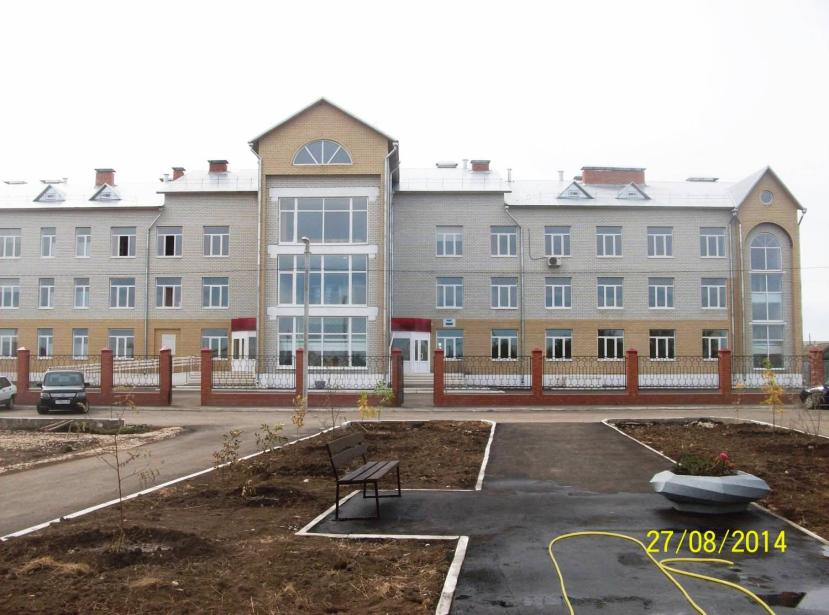 2018-2019 учебный год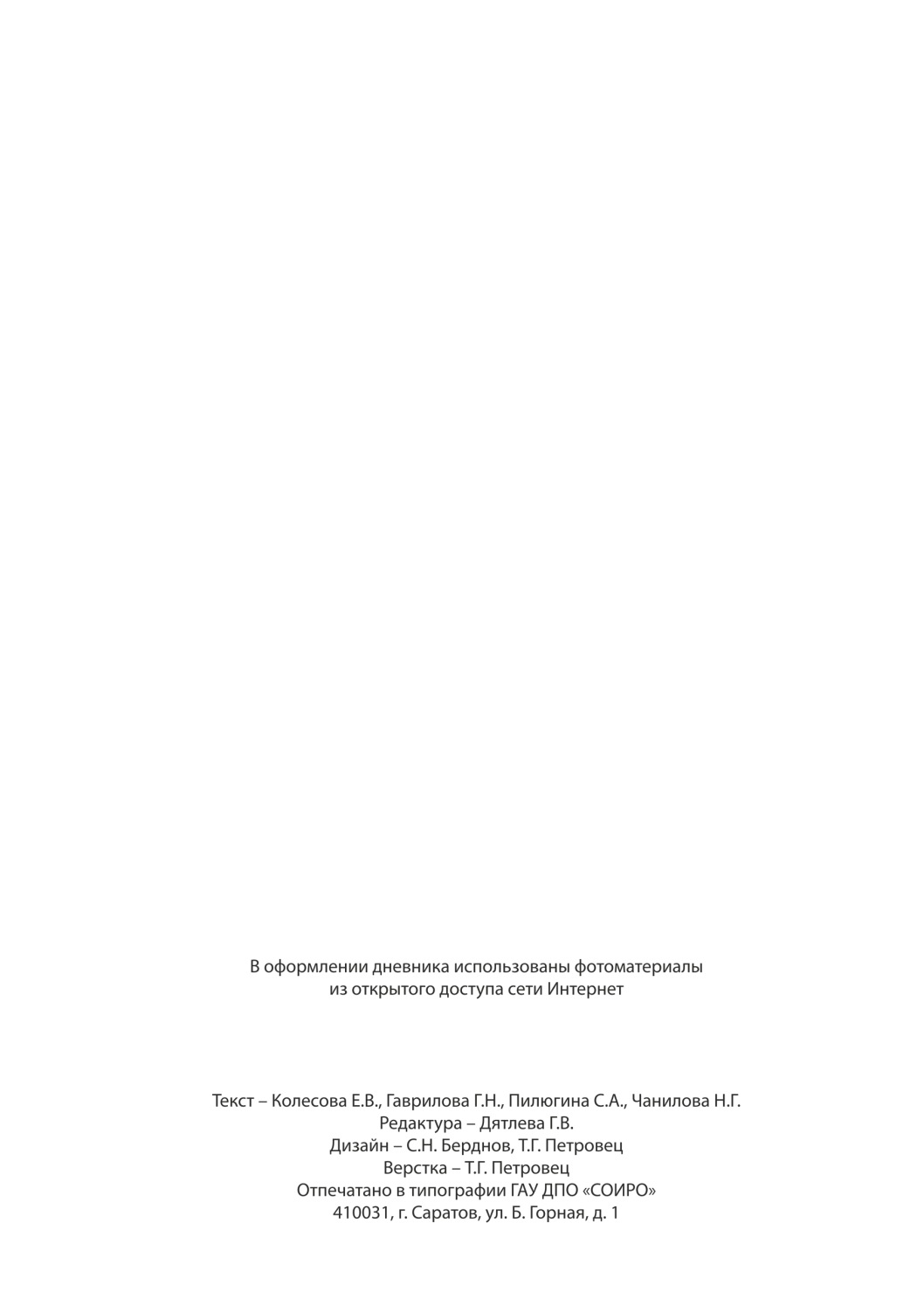 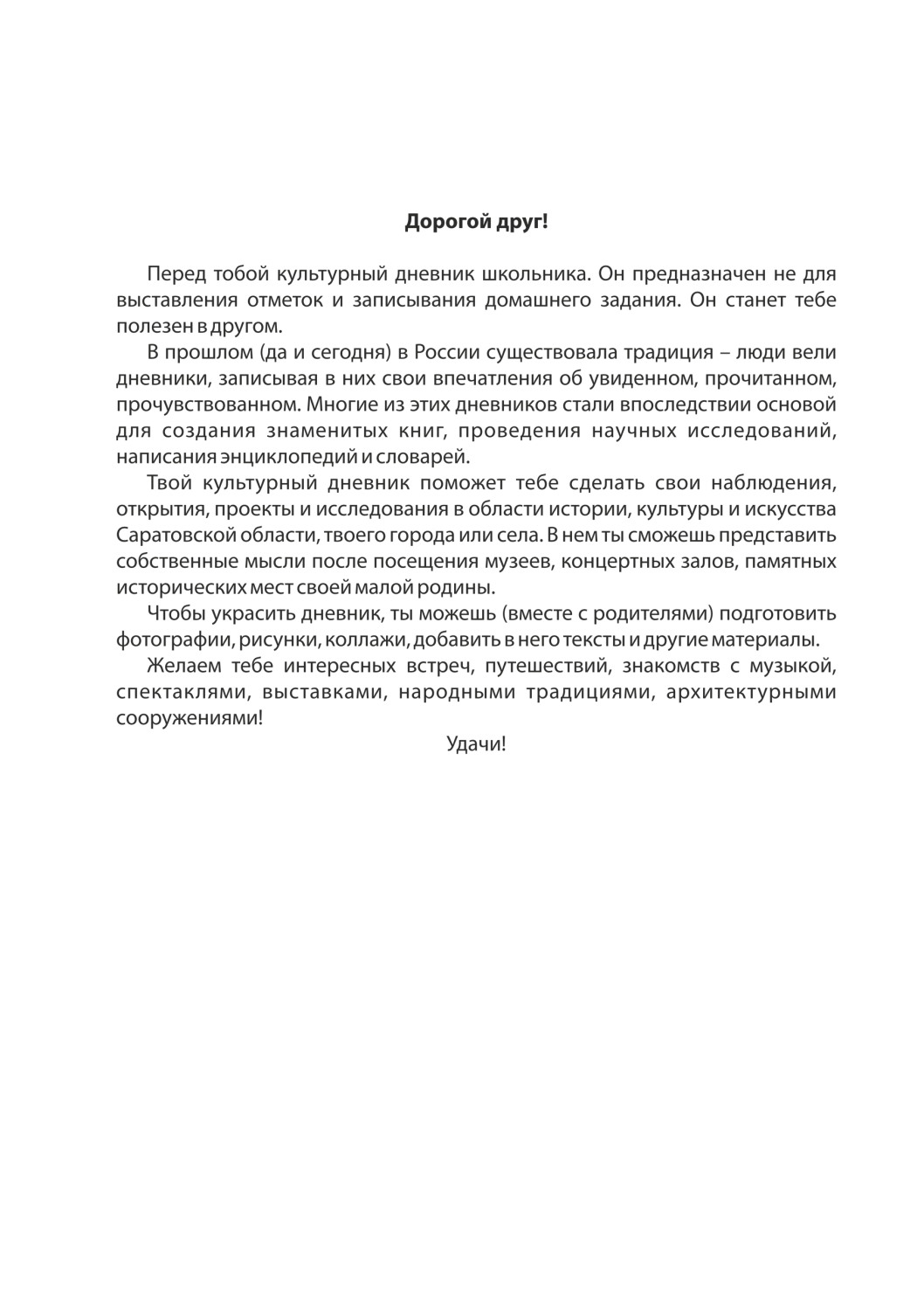 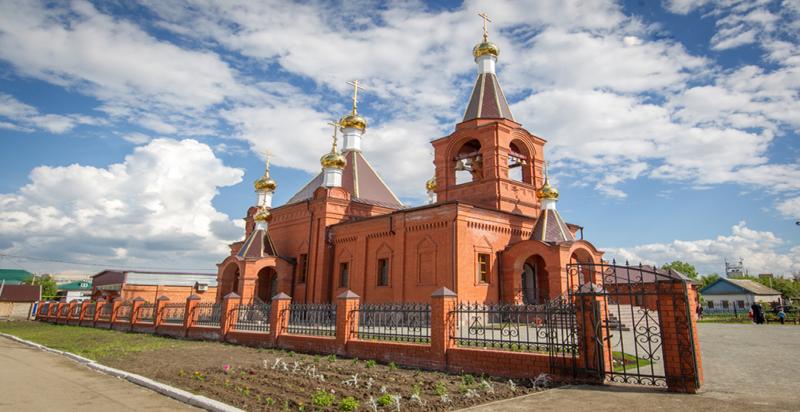 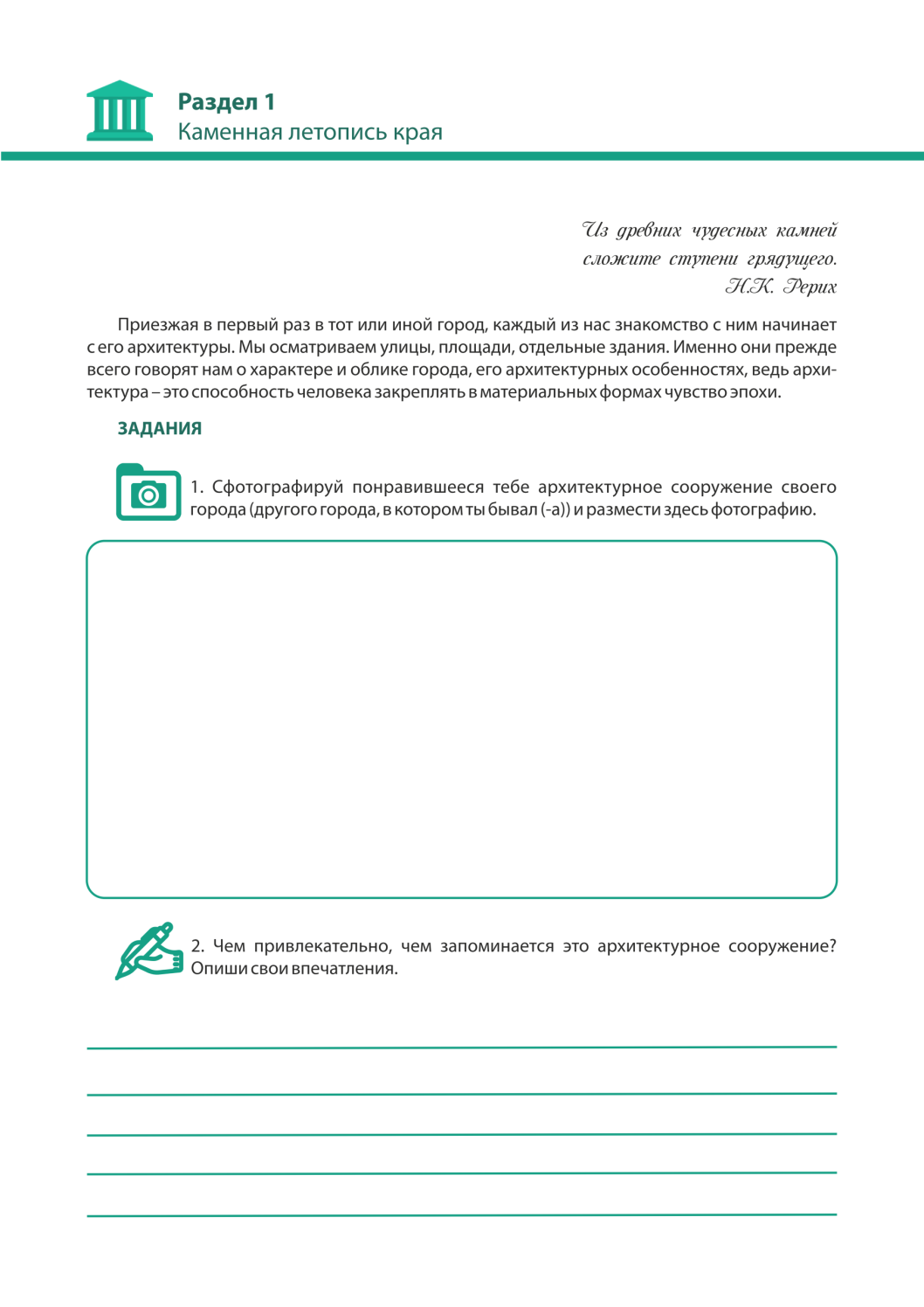 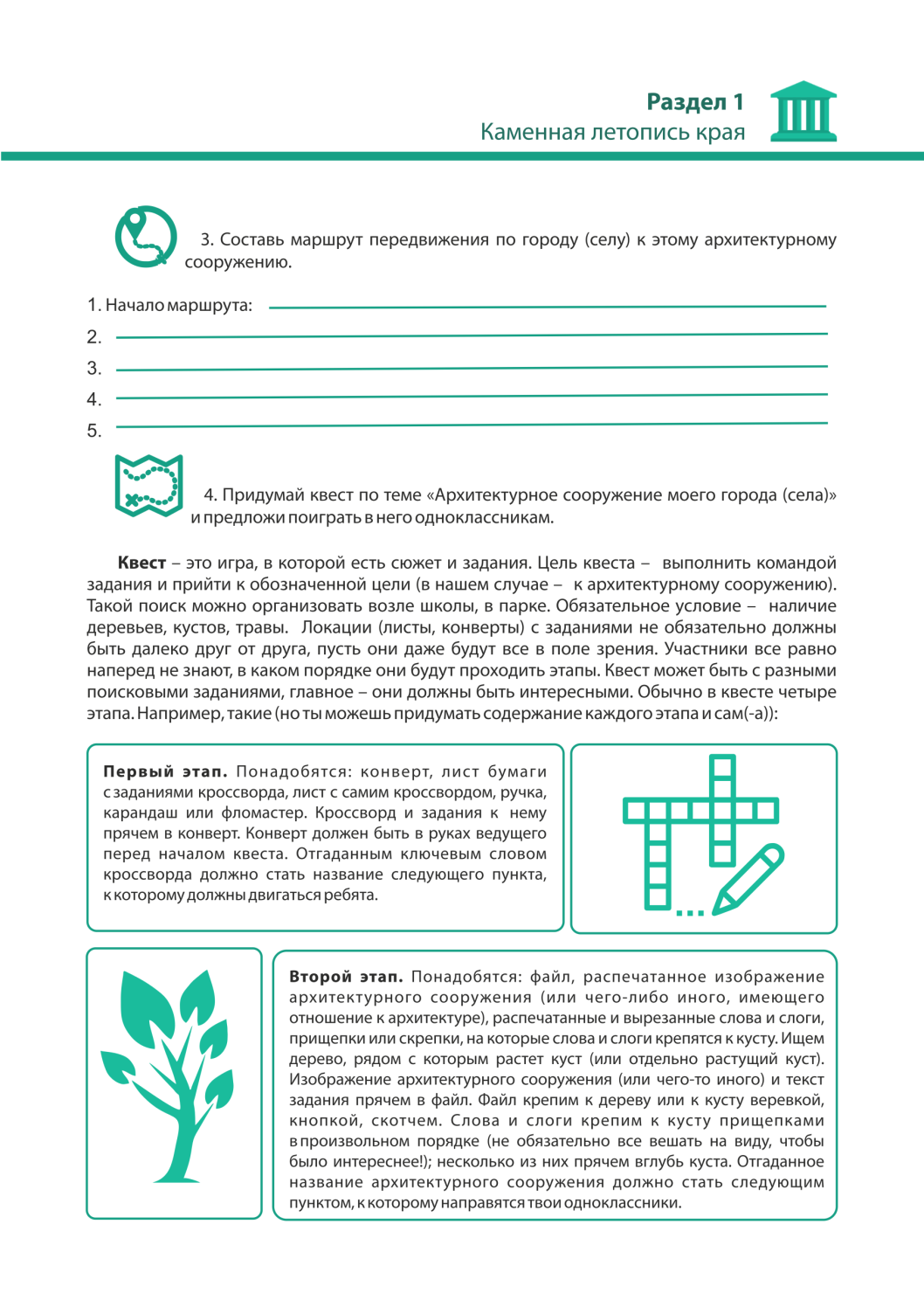 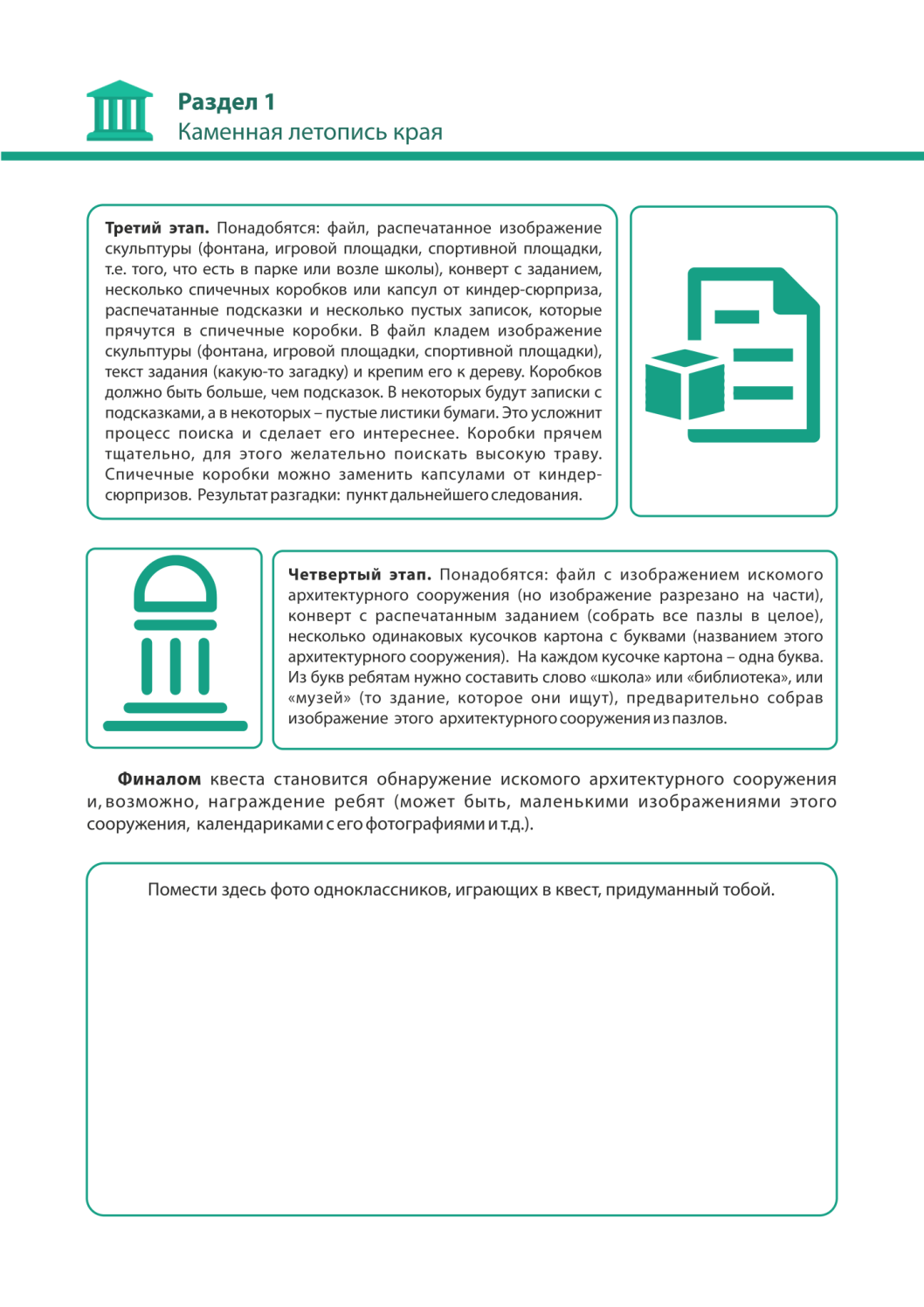 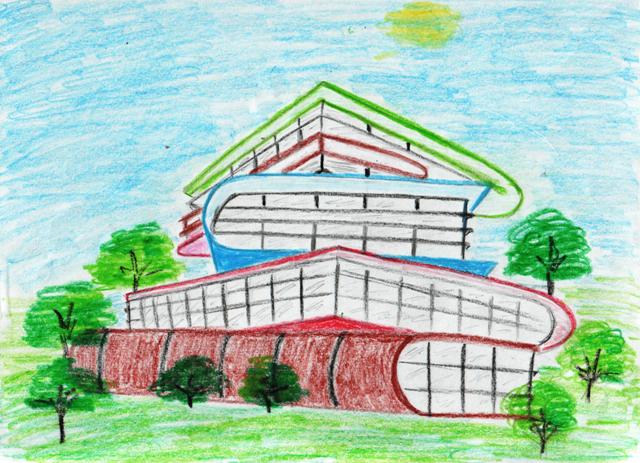 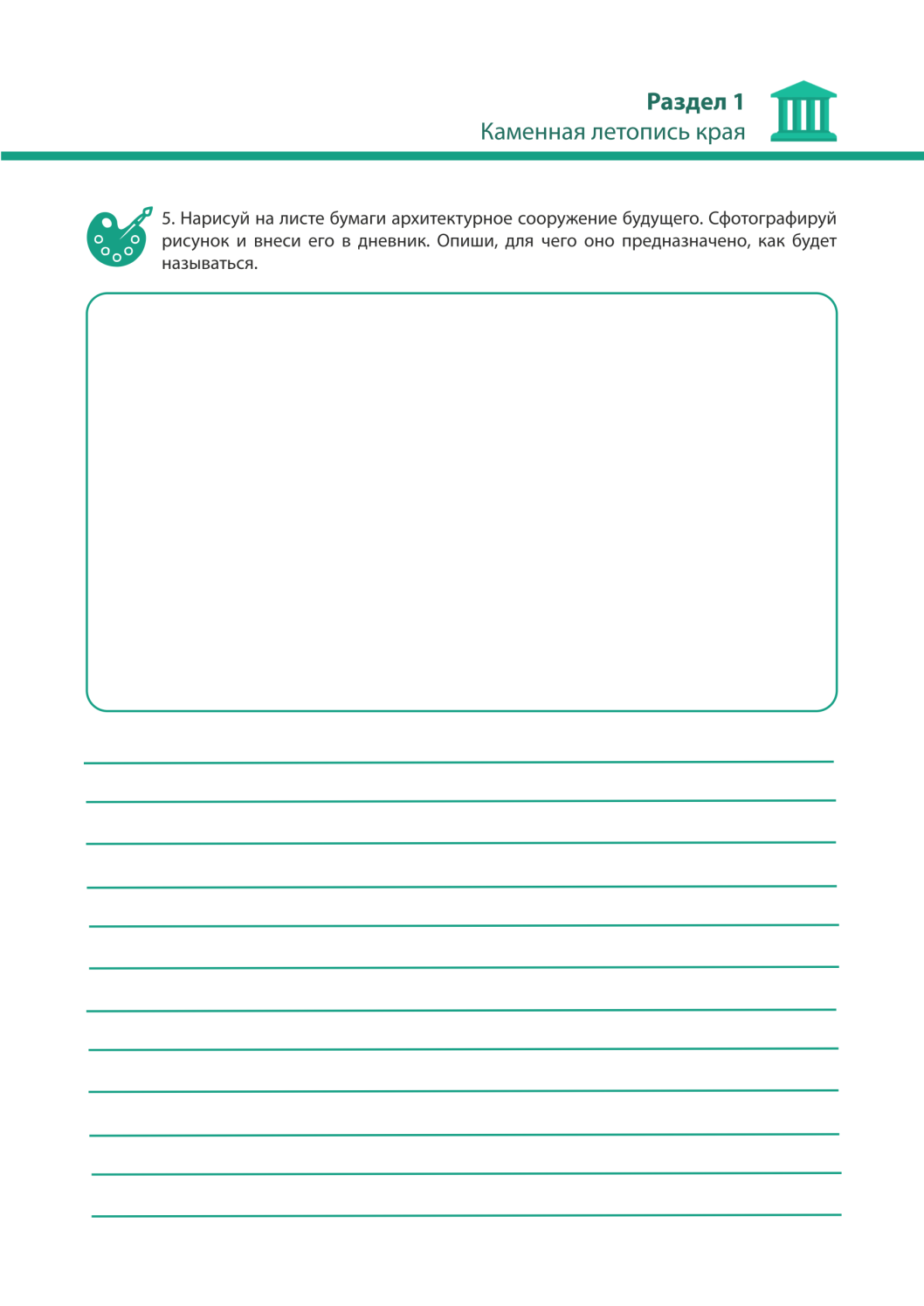 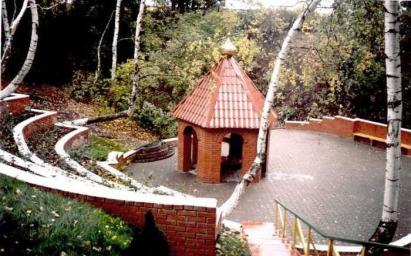 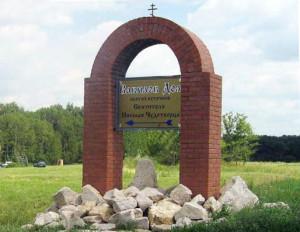 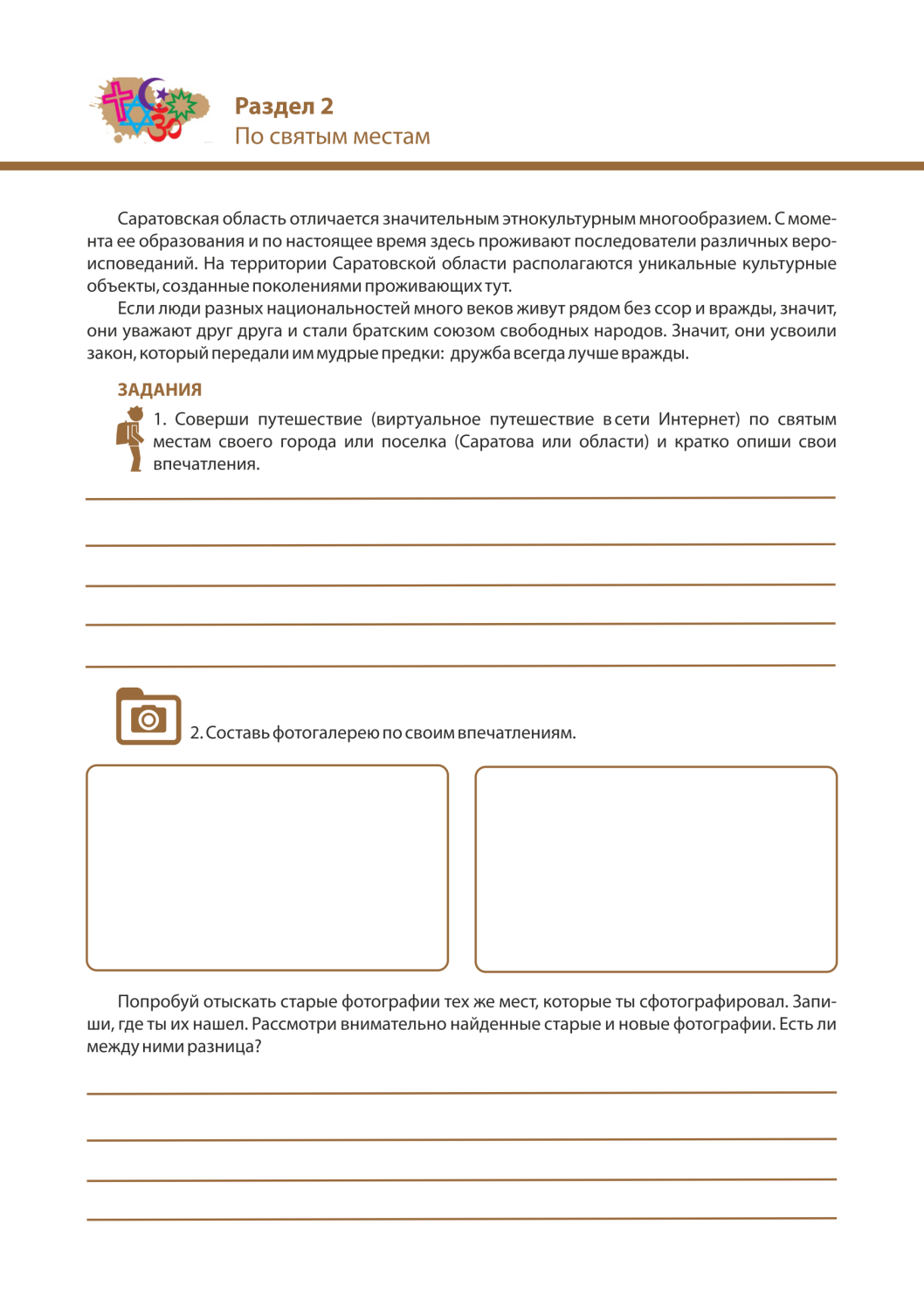 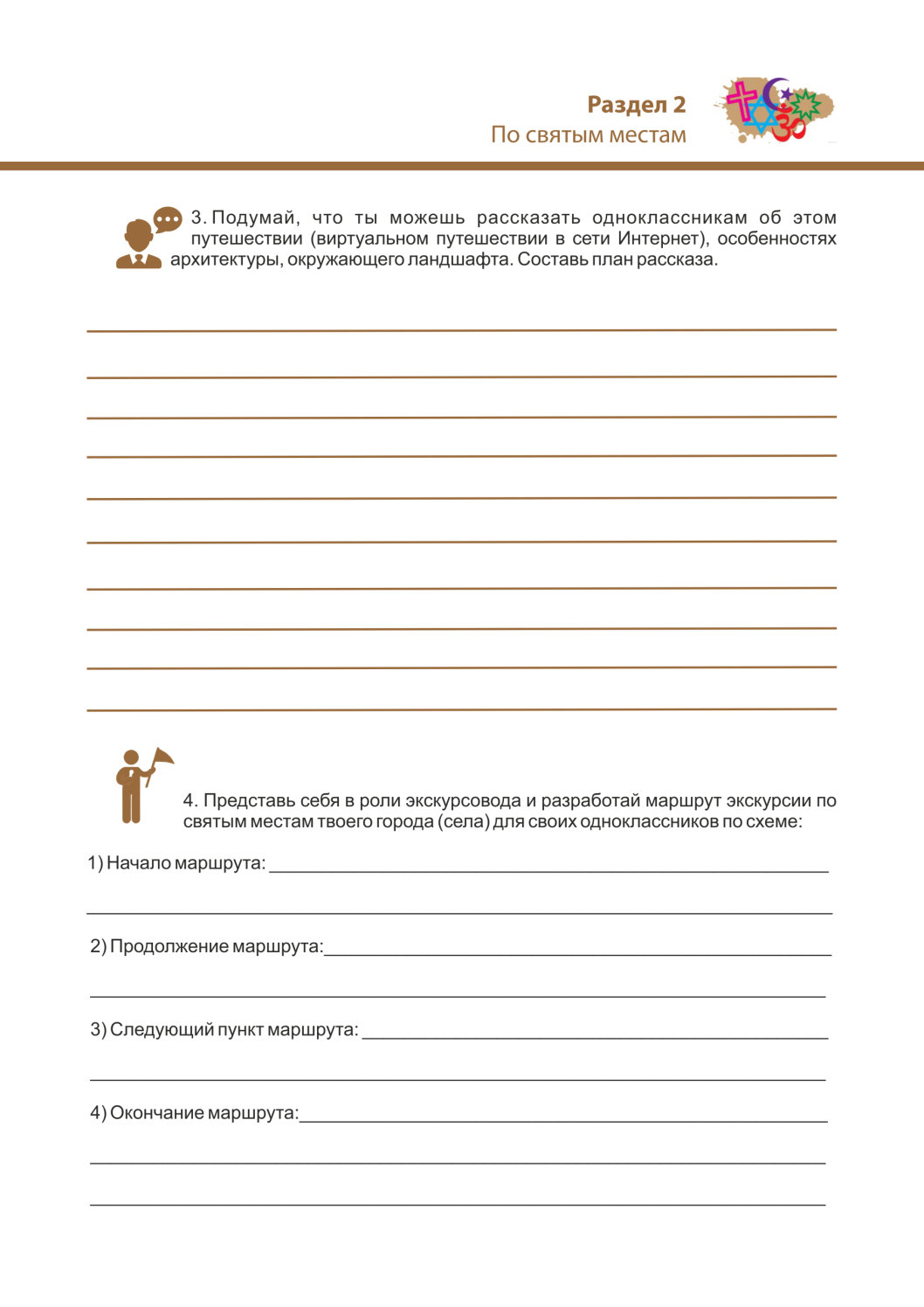 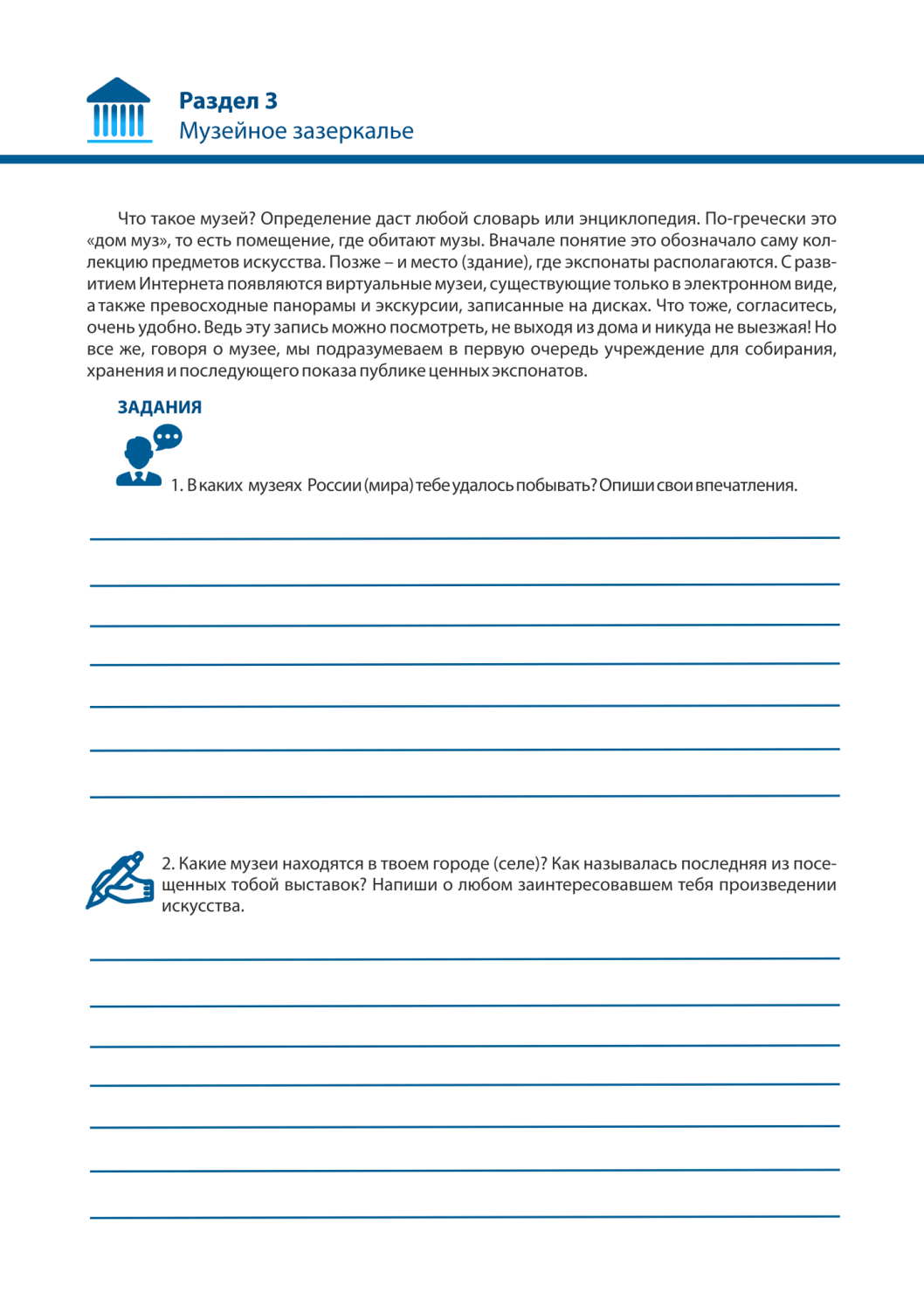 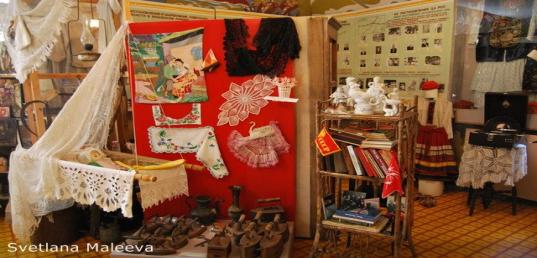 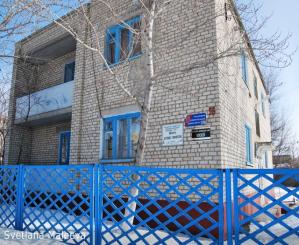 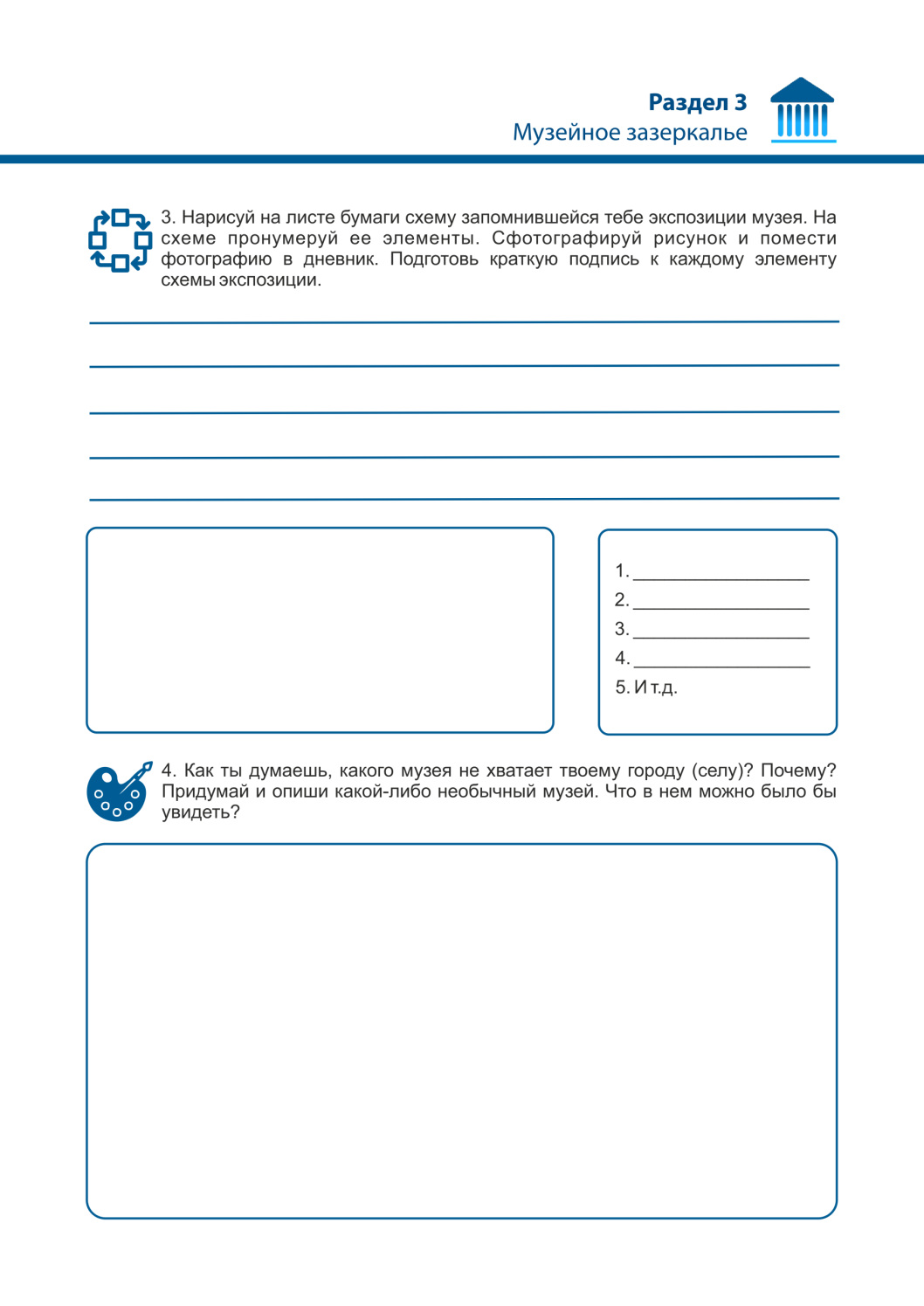 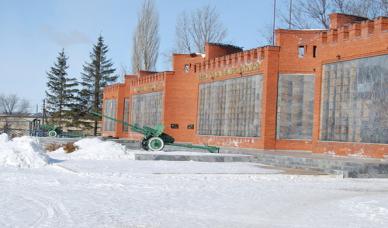 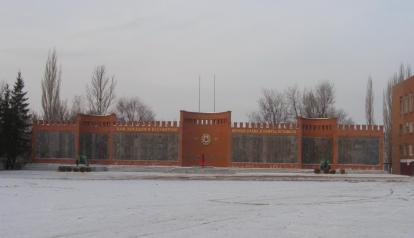 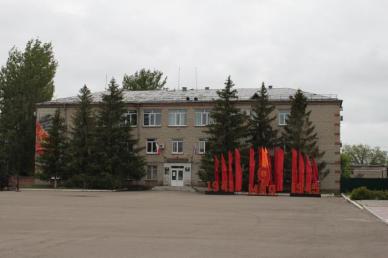 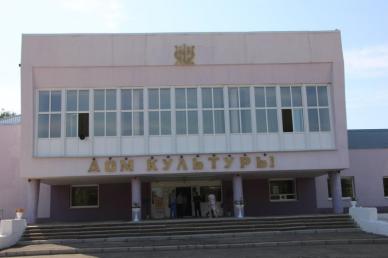 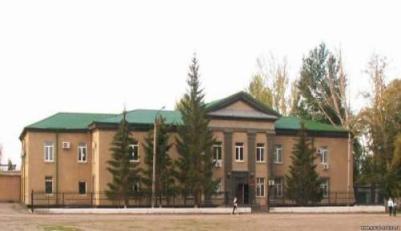 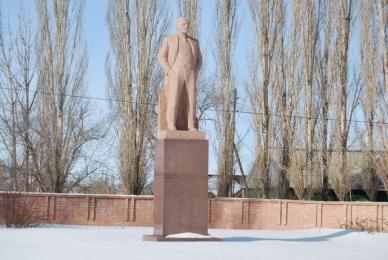 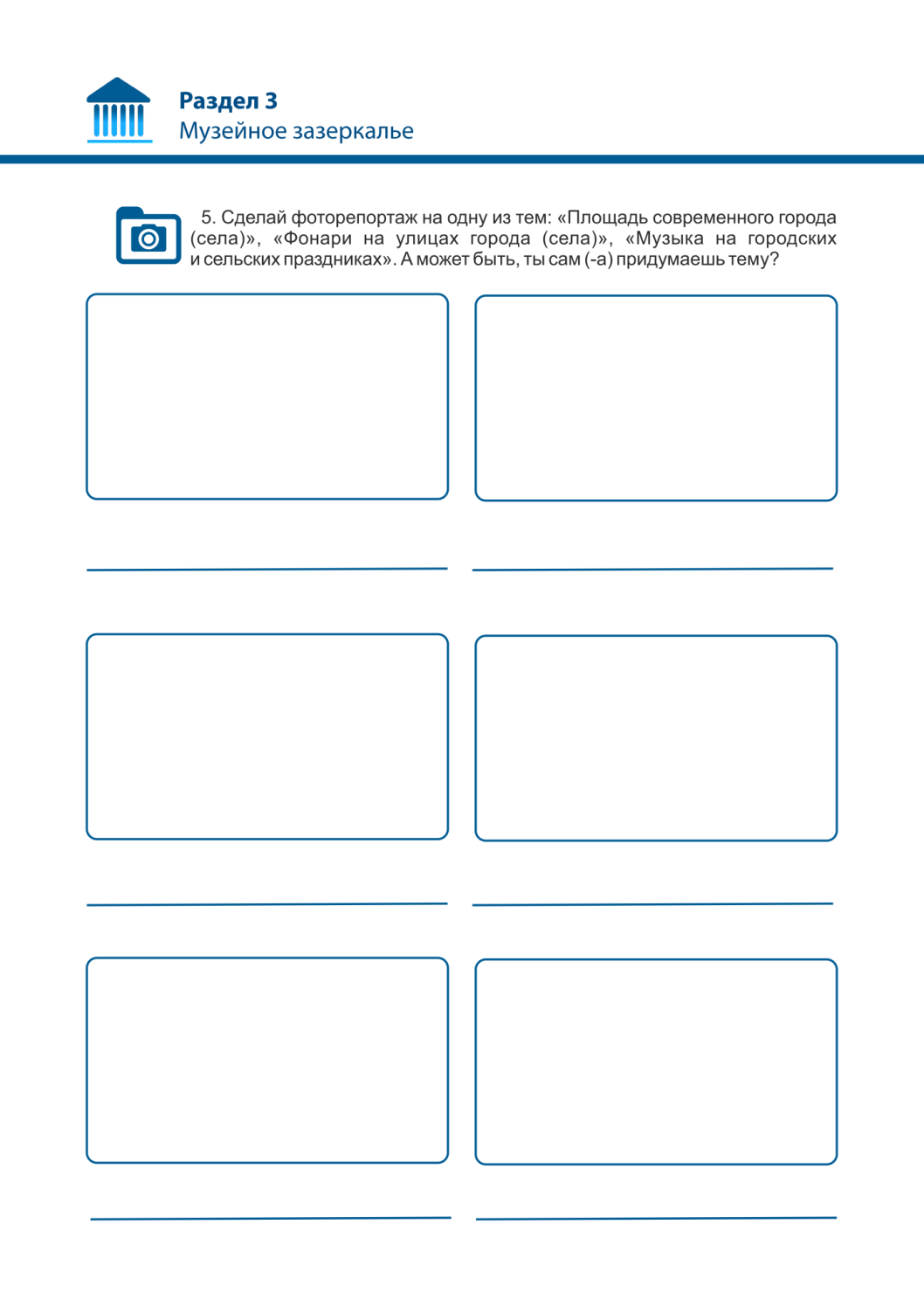 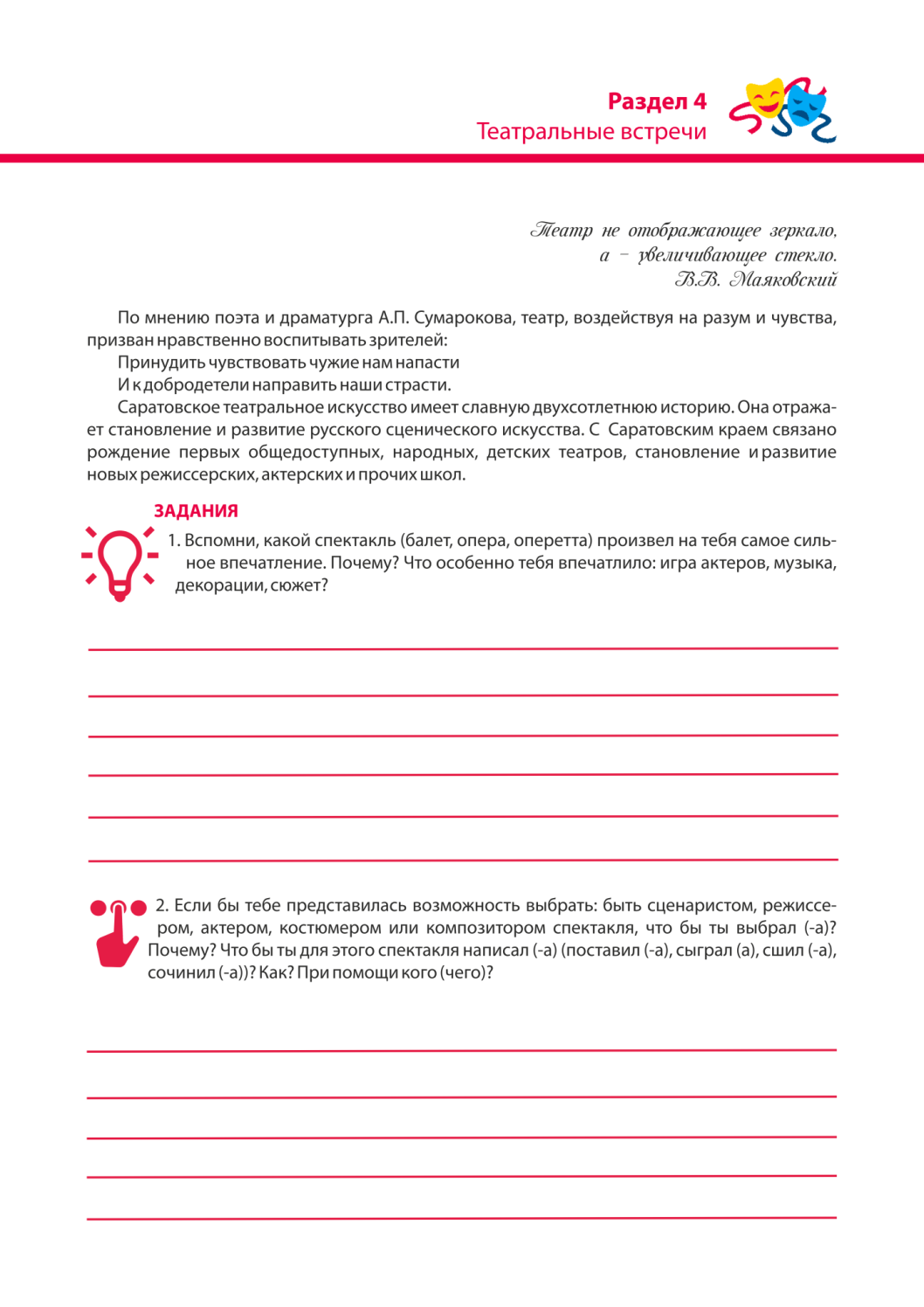 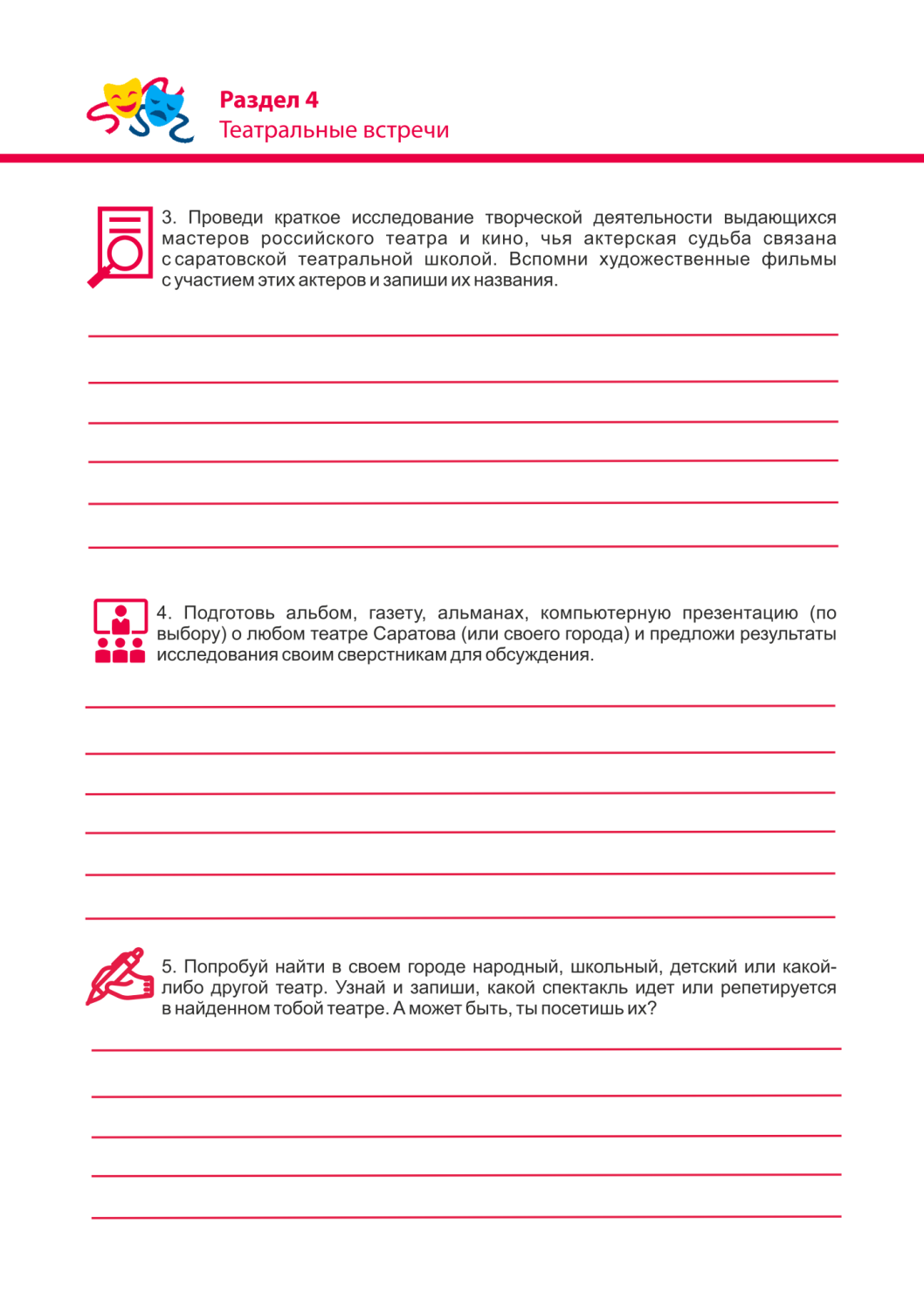 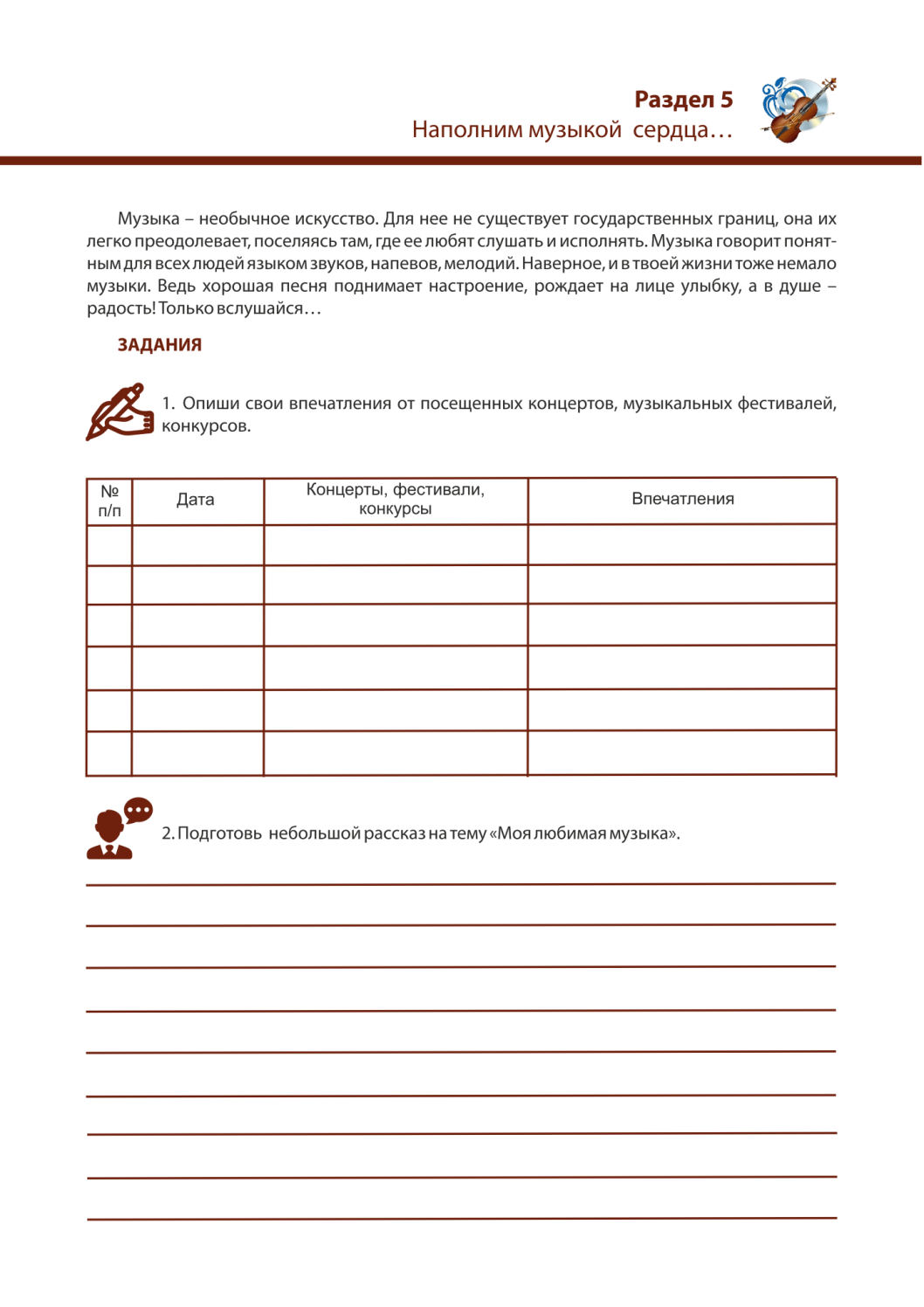 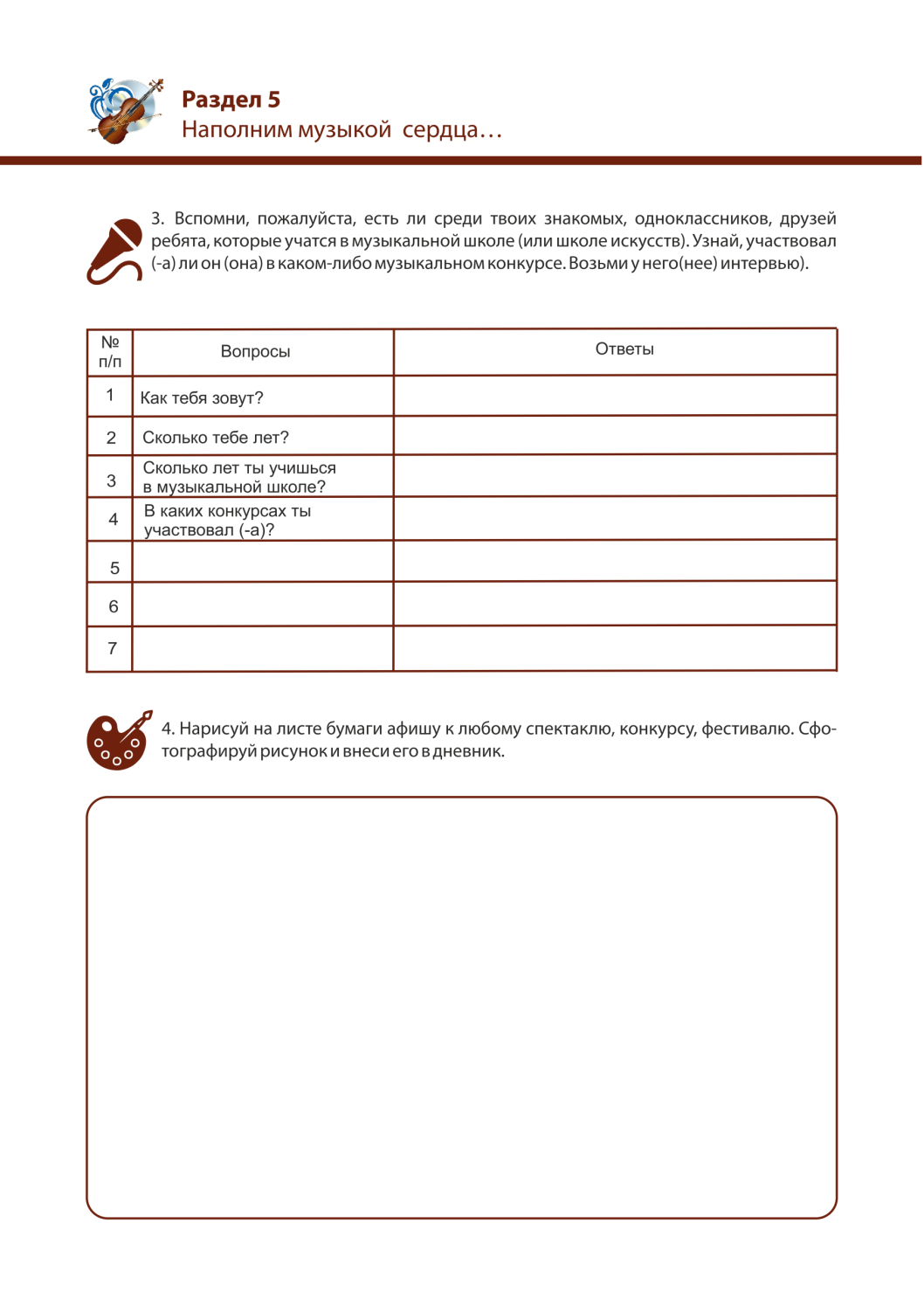 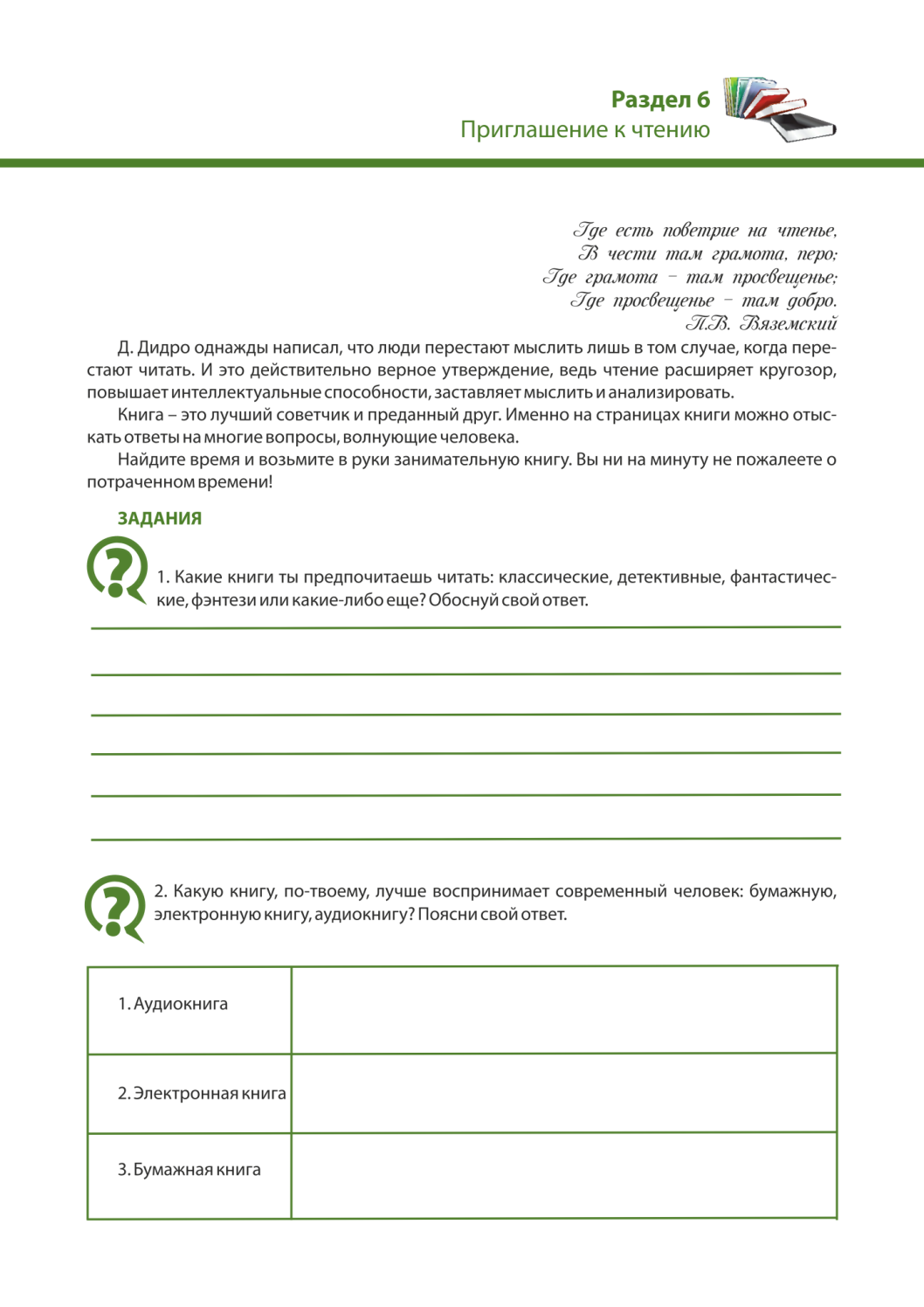 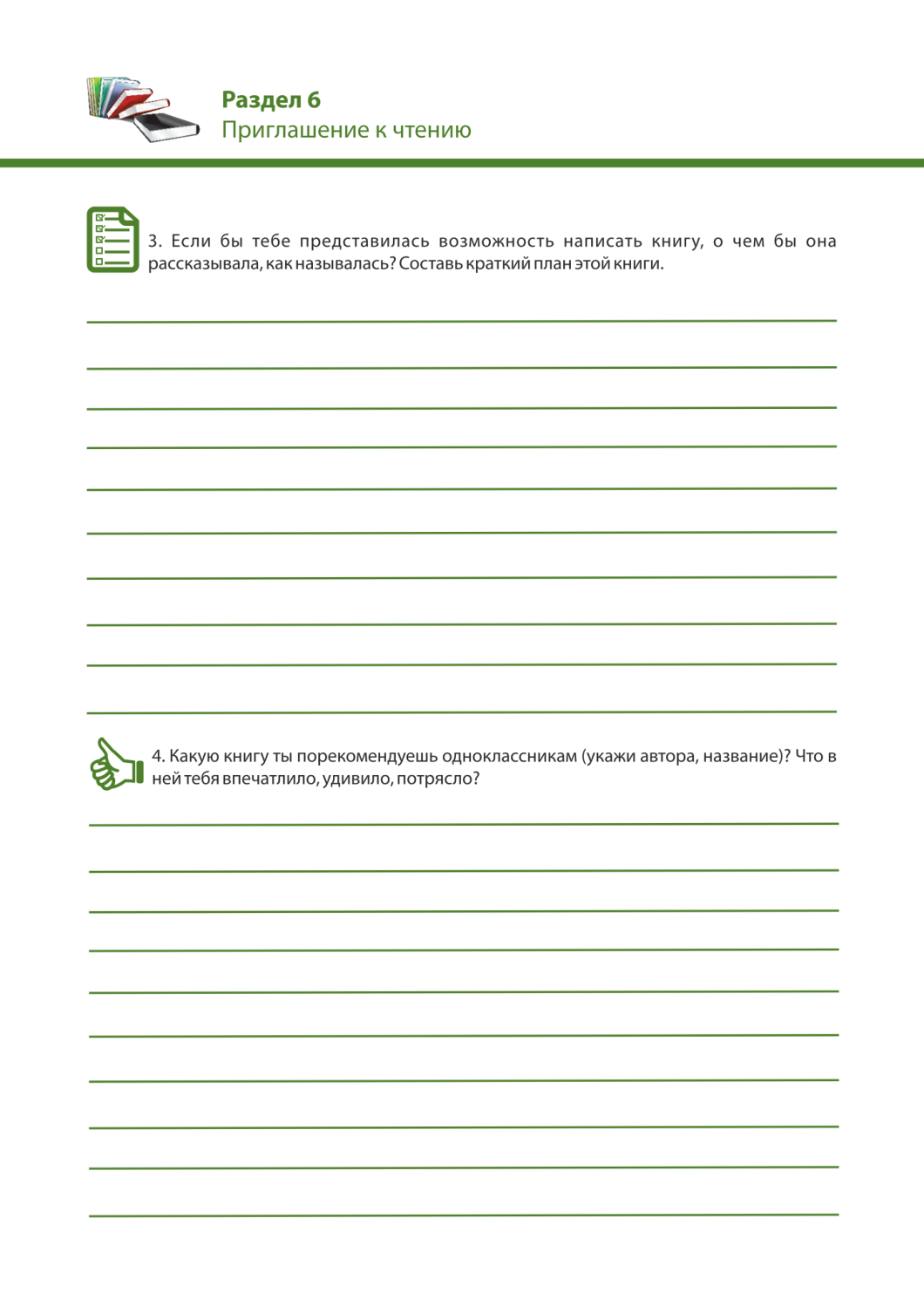 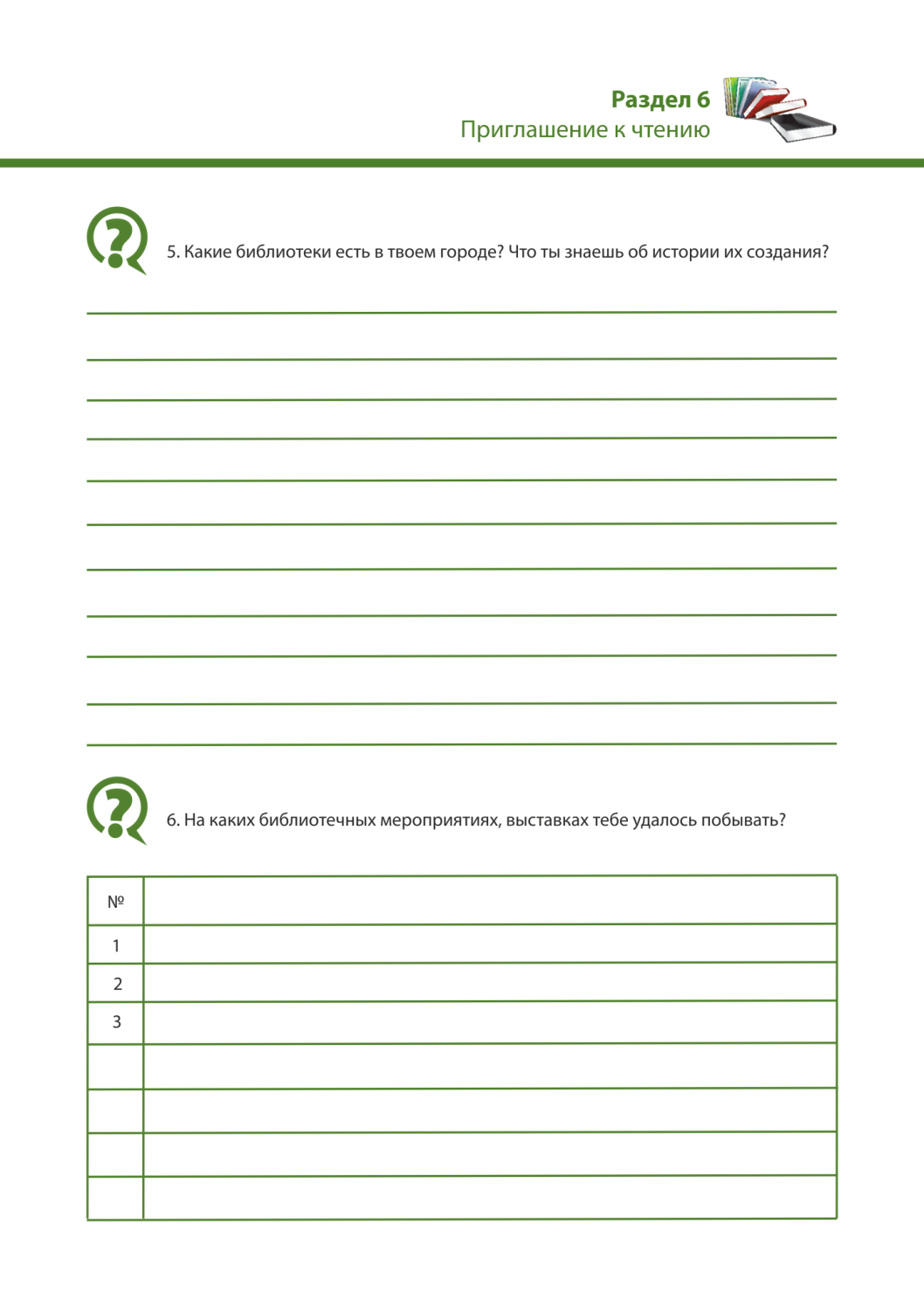 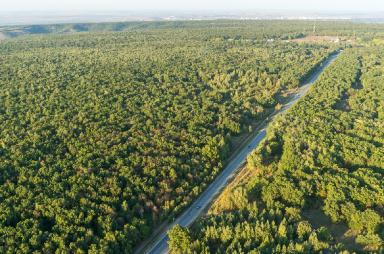 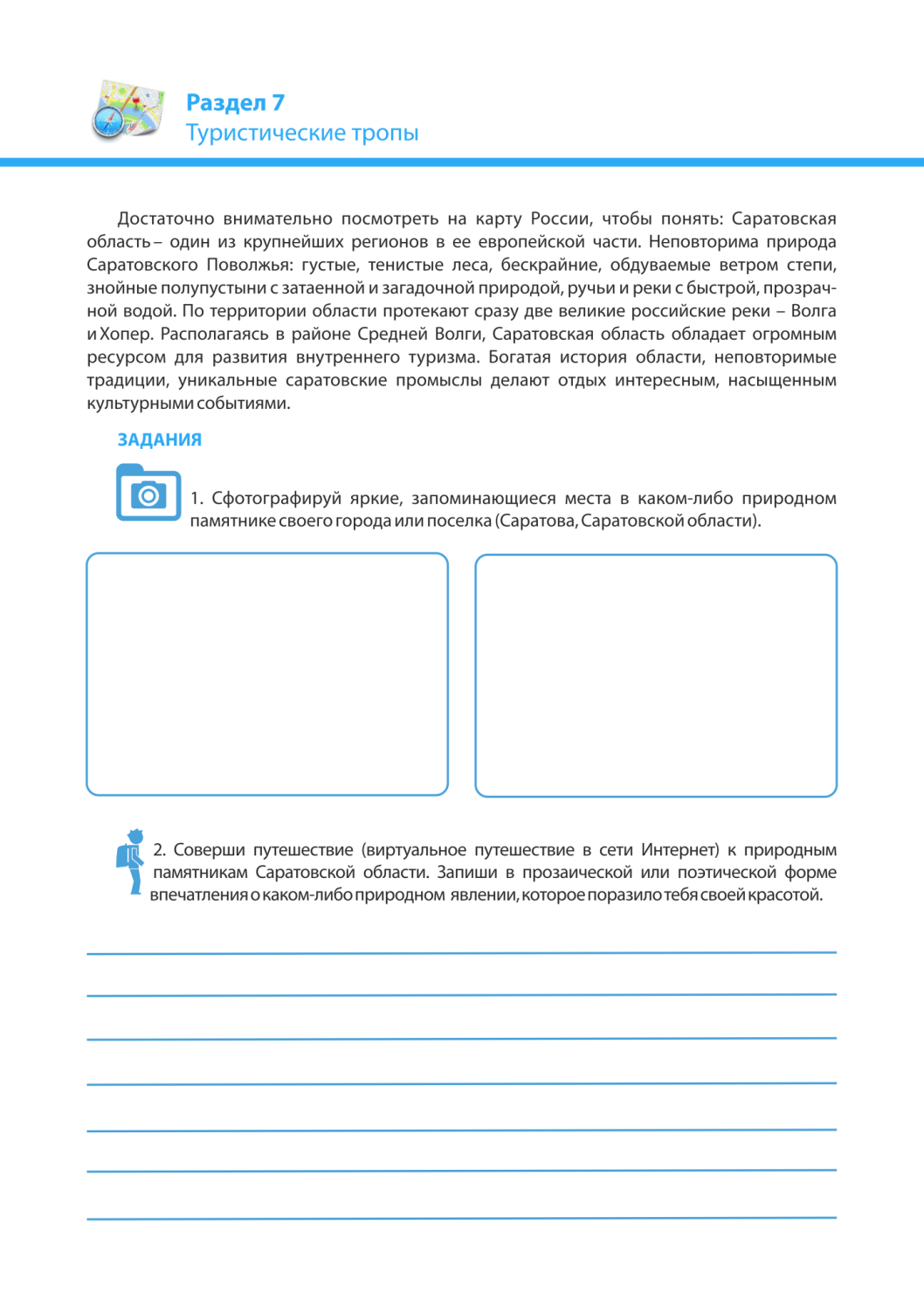 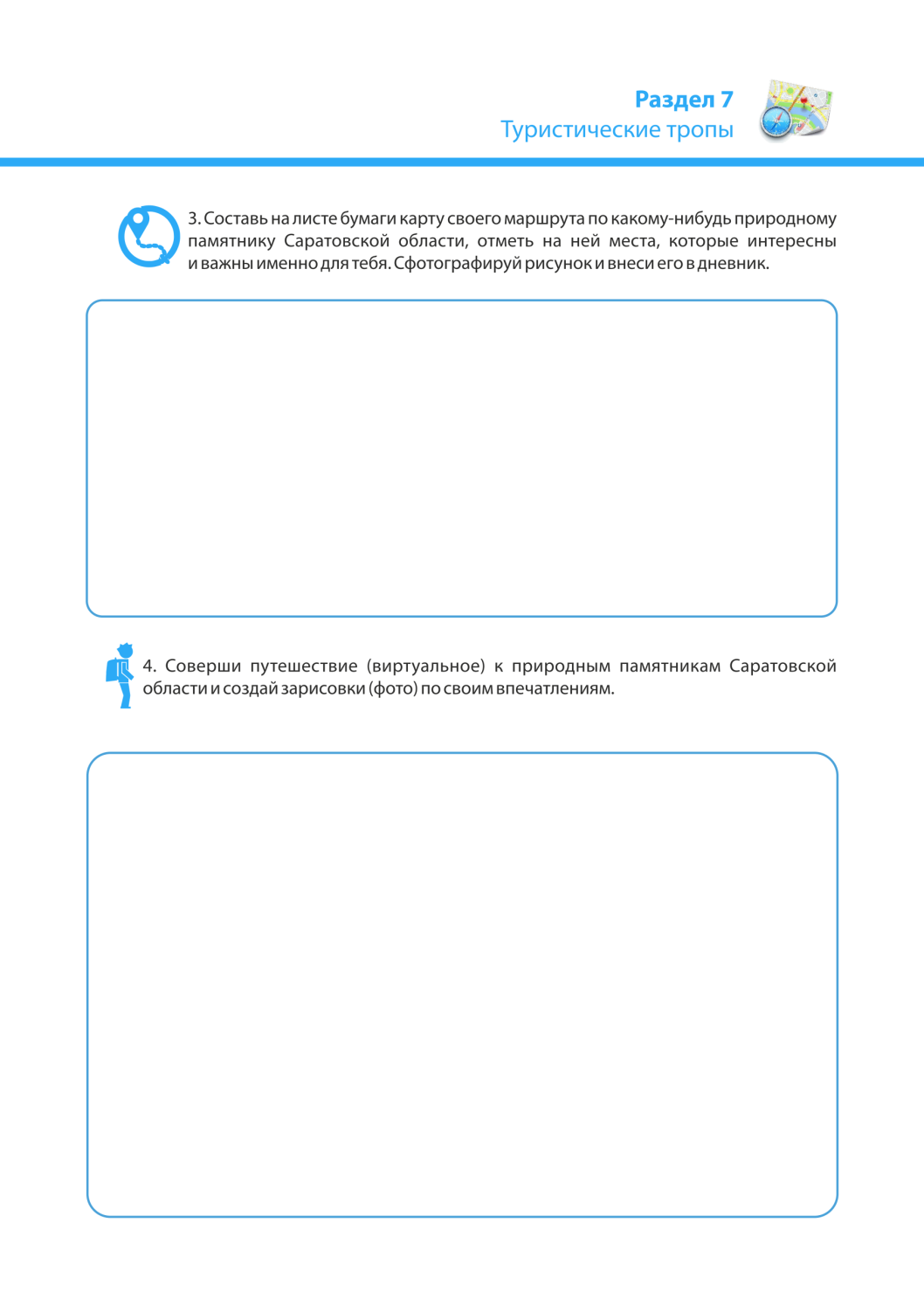 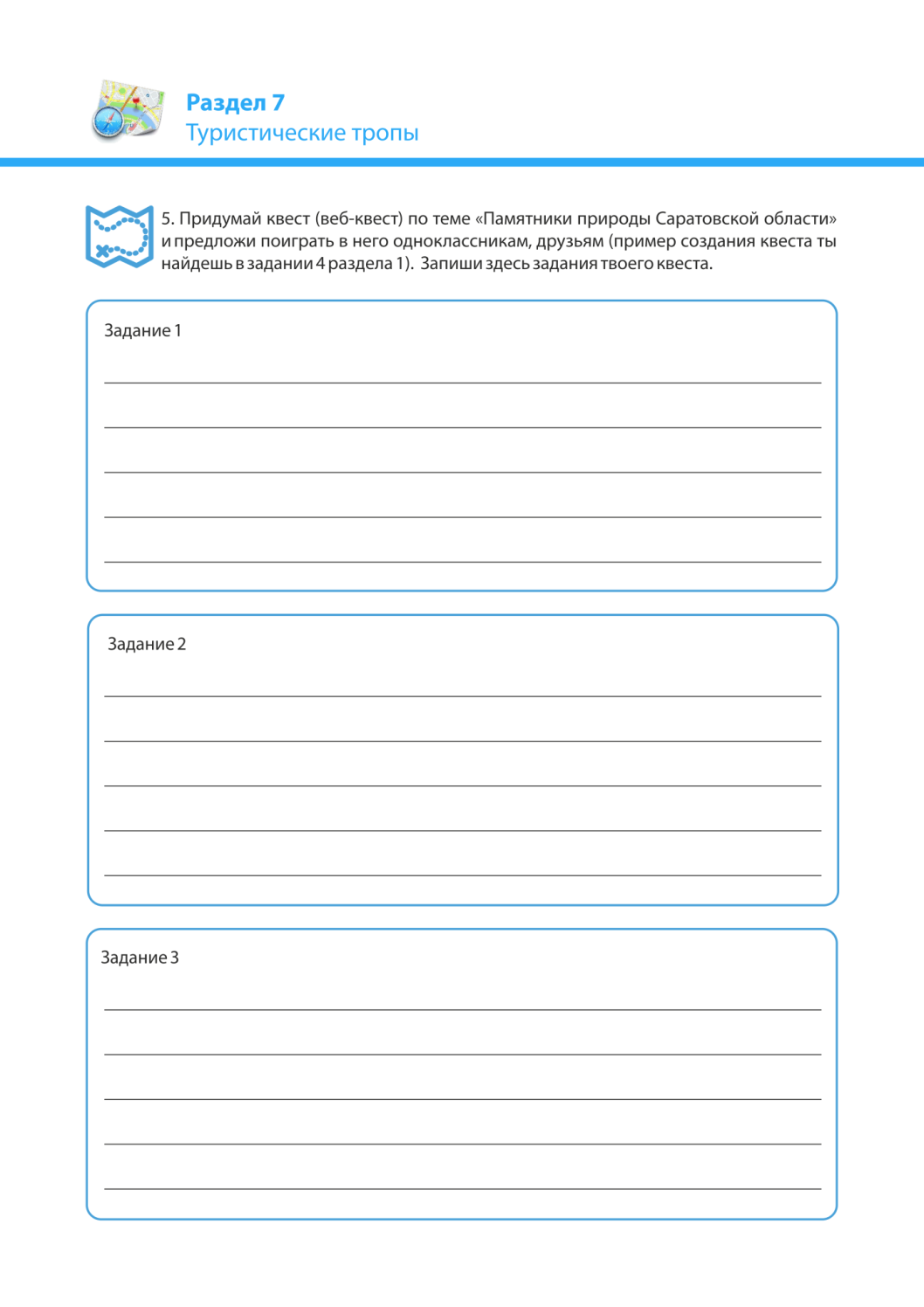 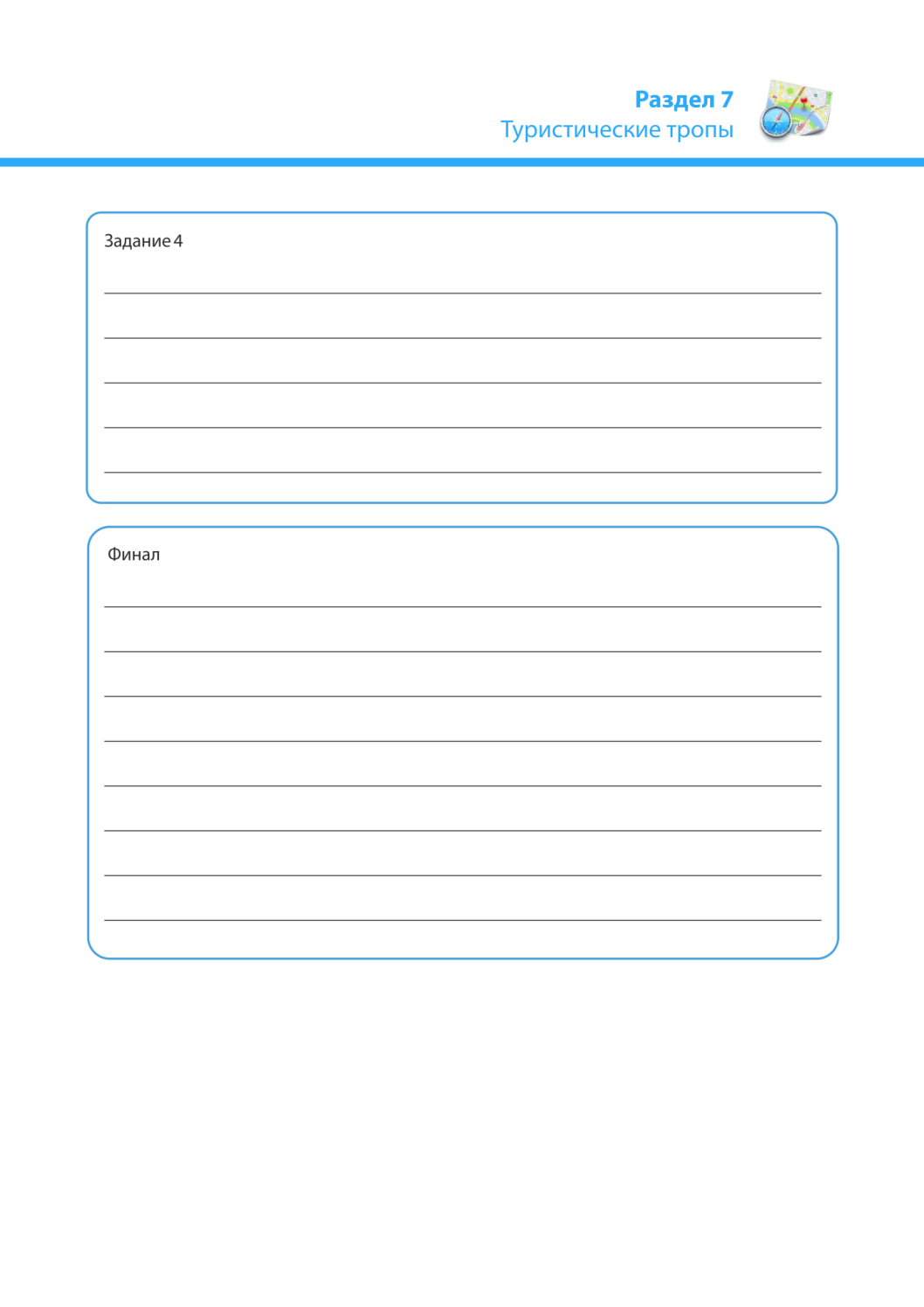 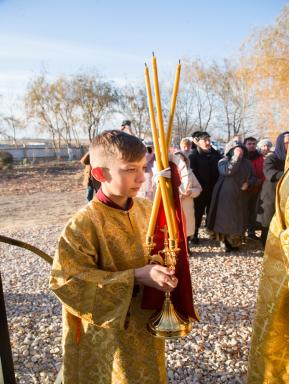 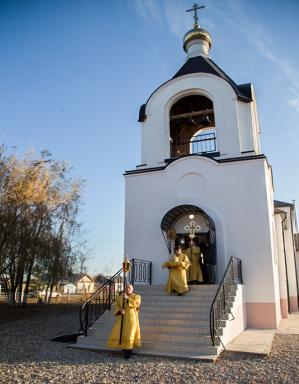 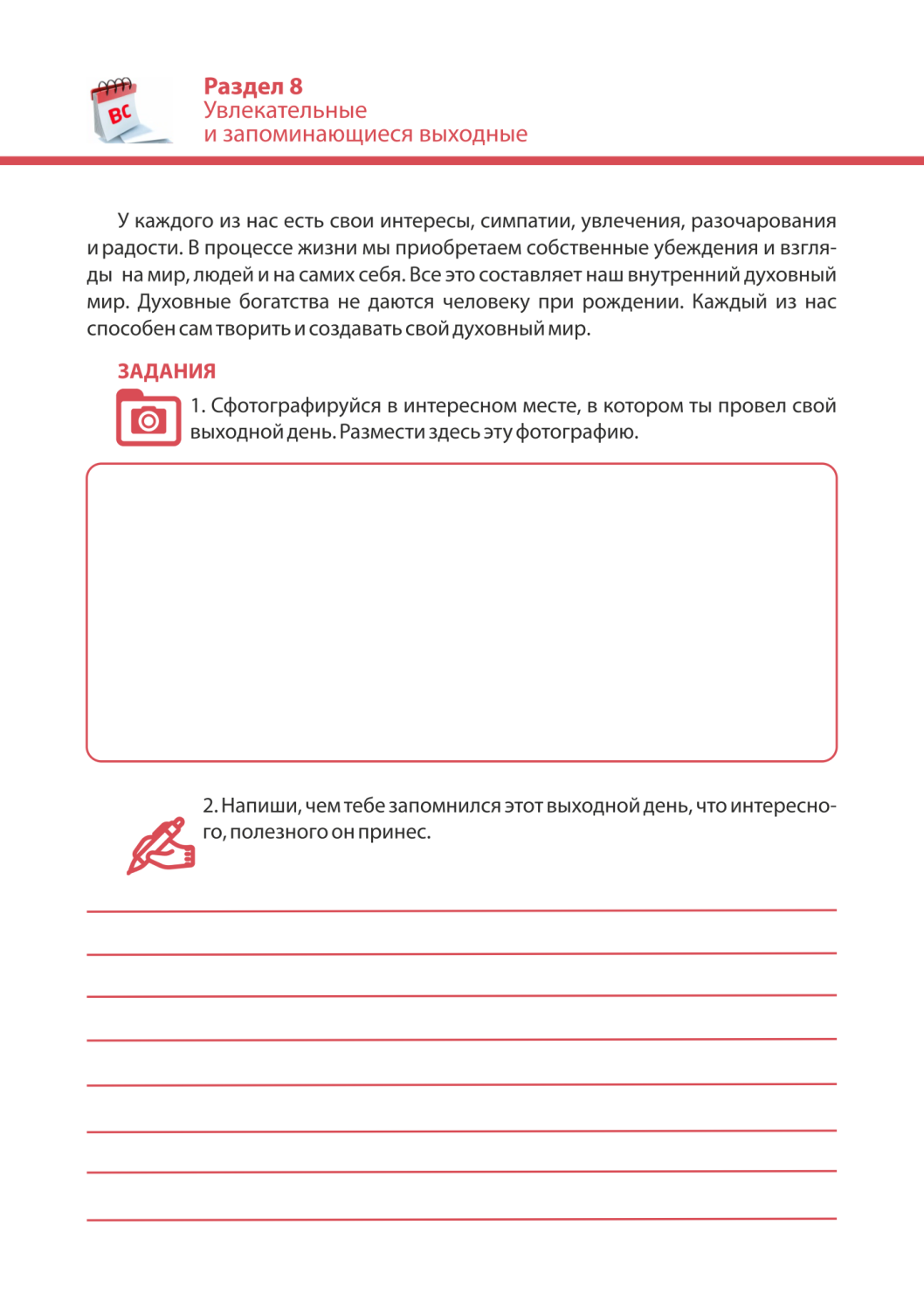 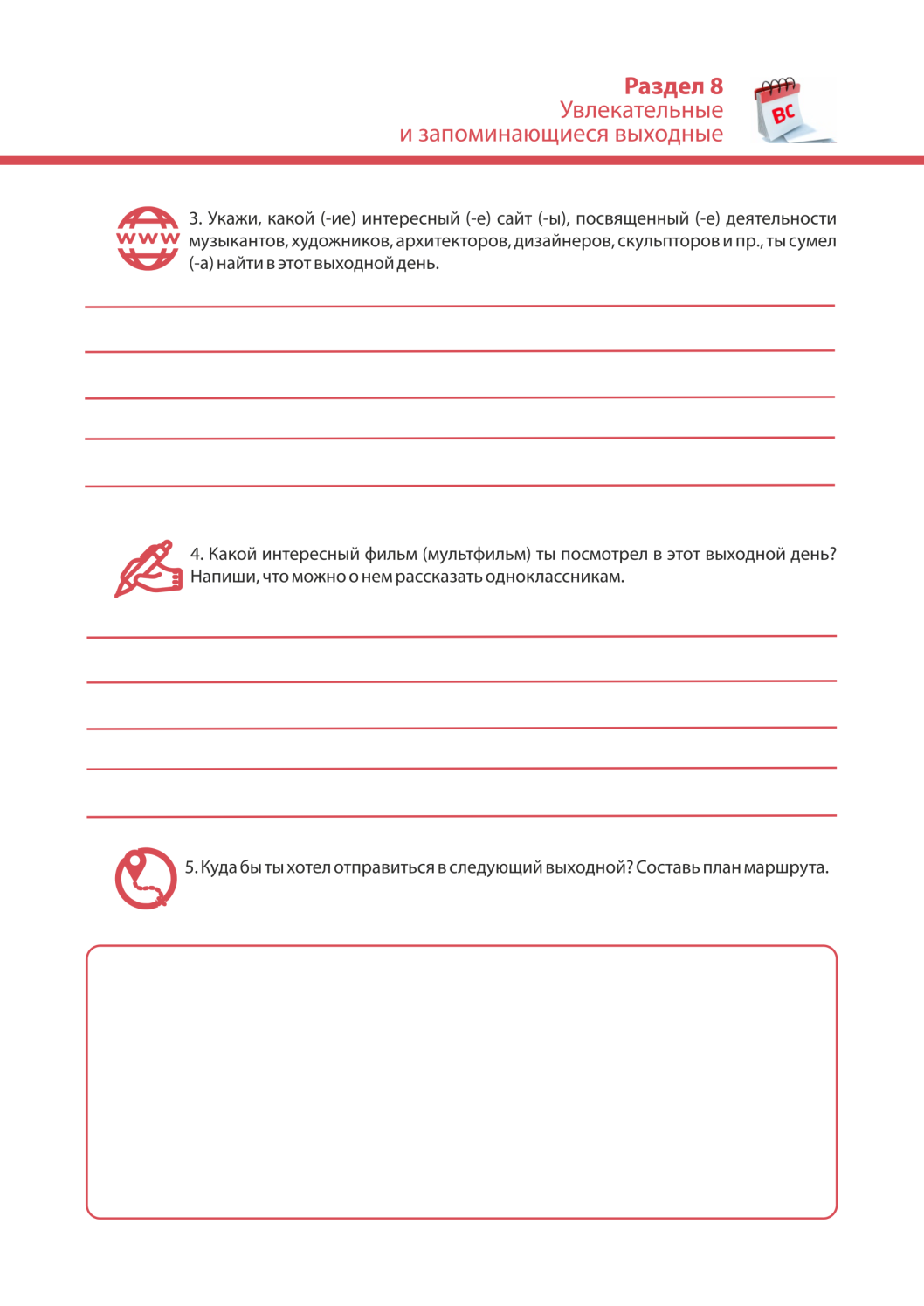 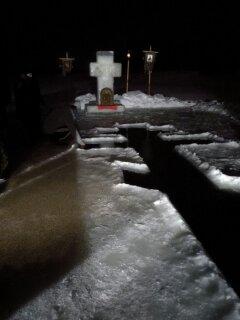 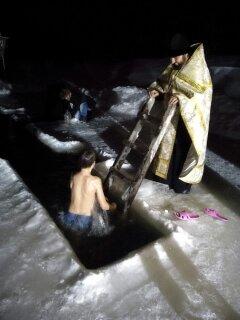 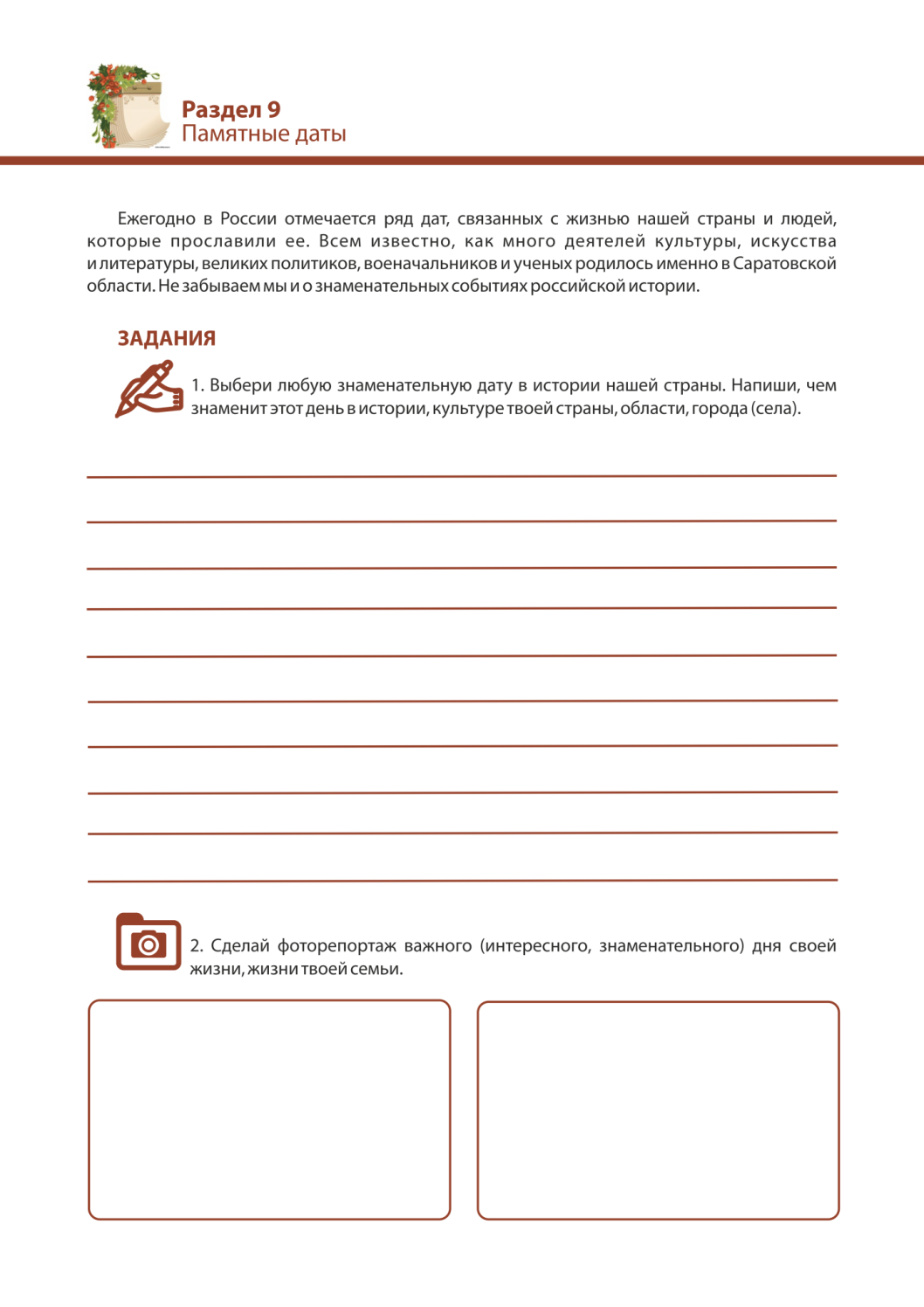 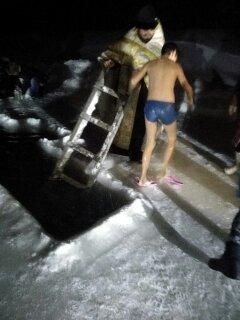 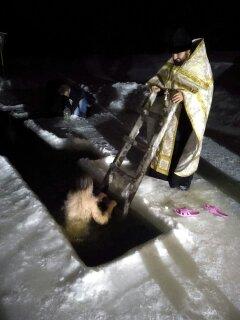 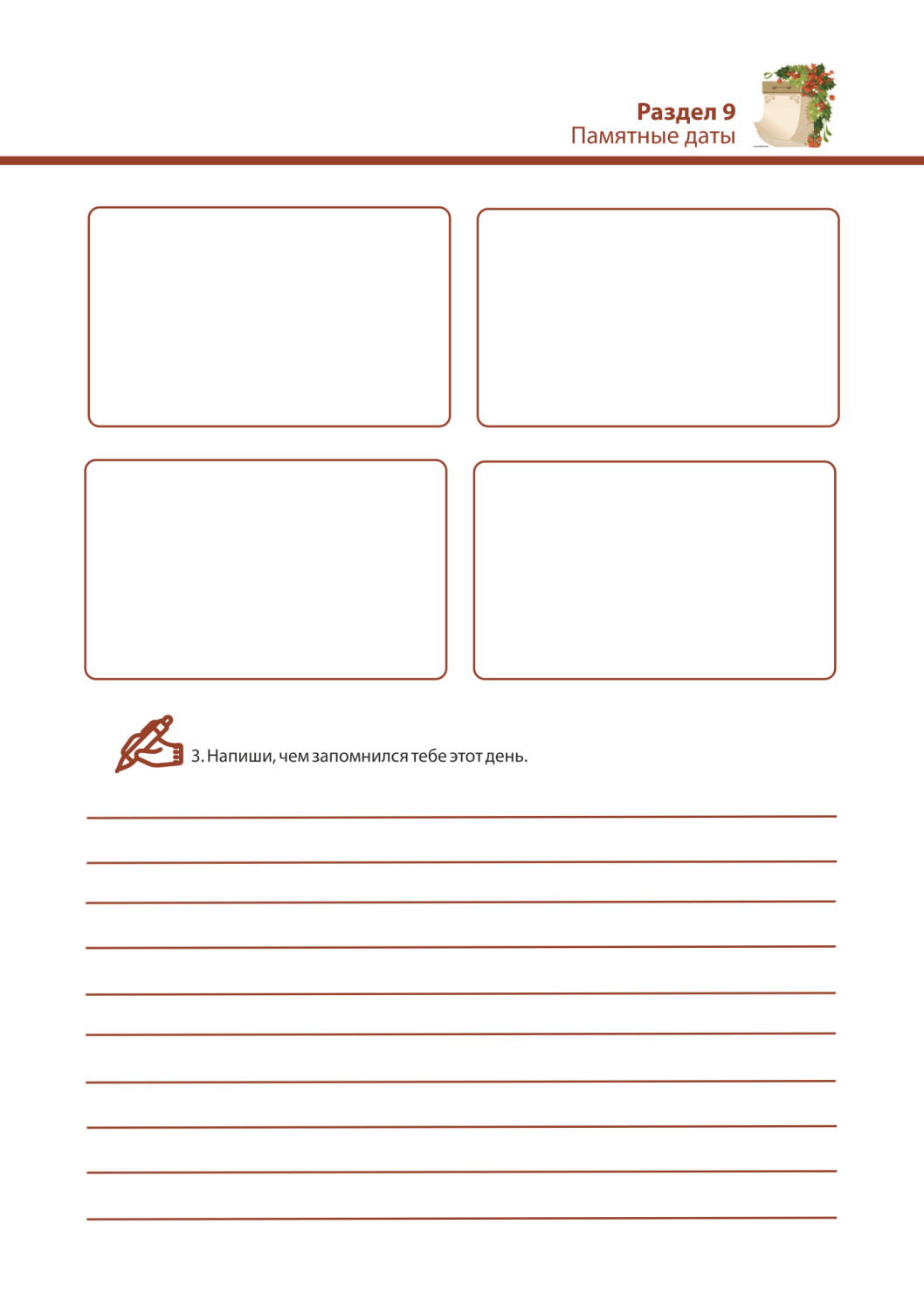 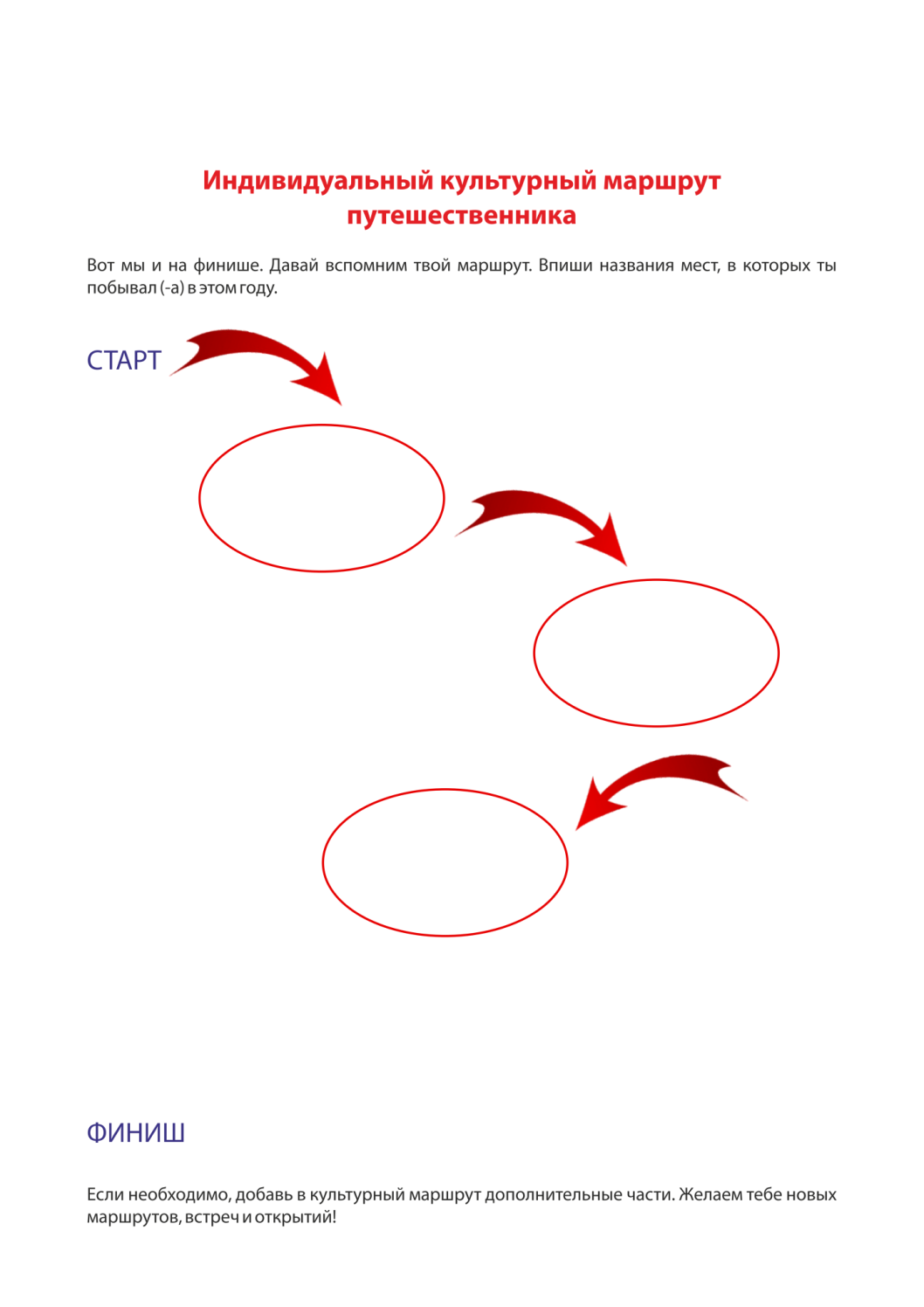 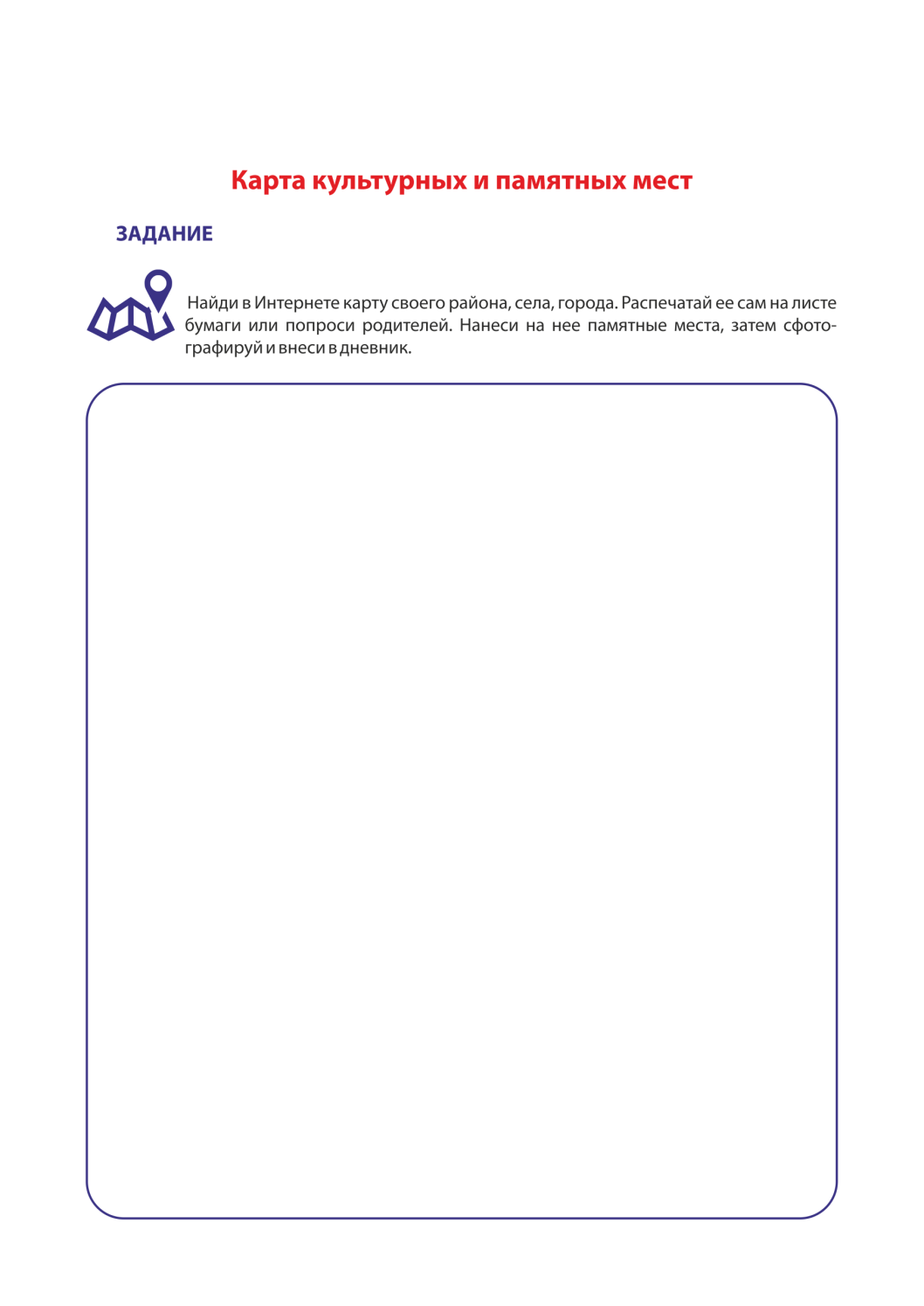 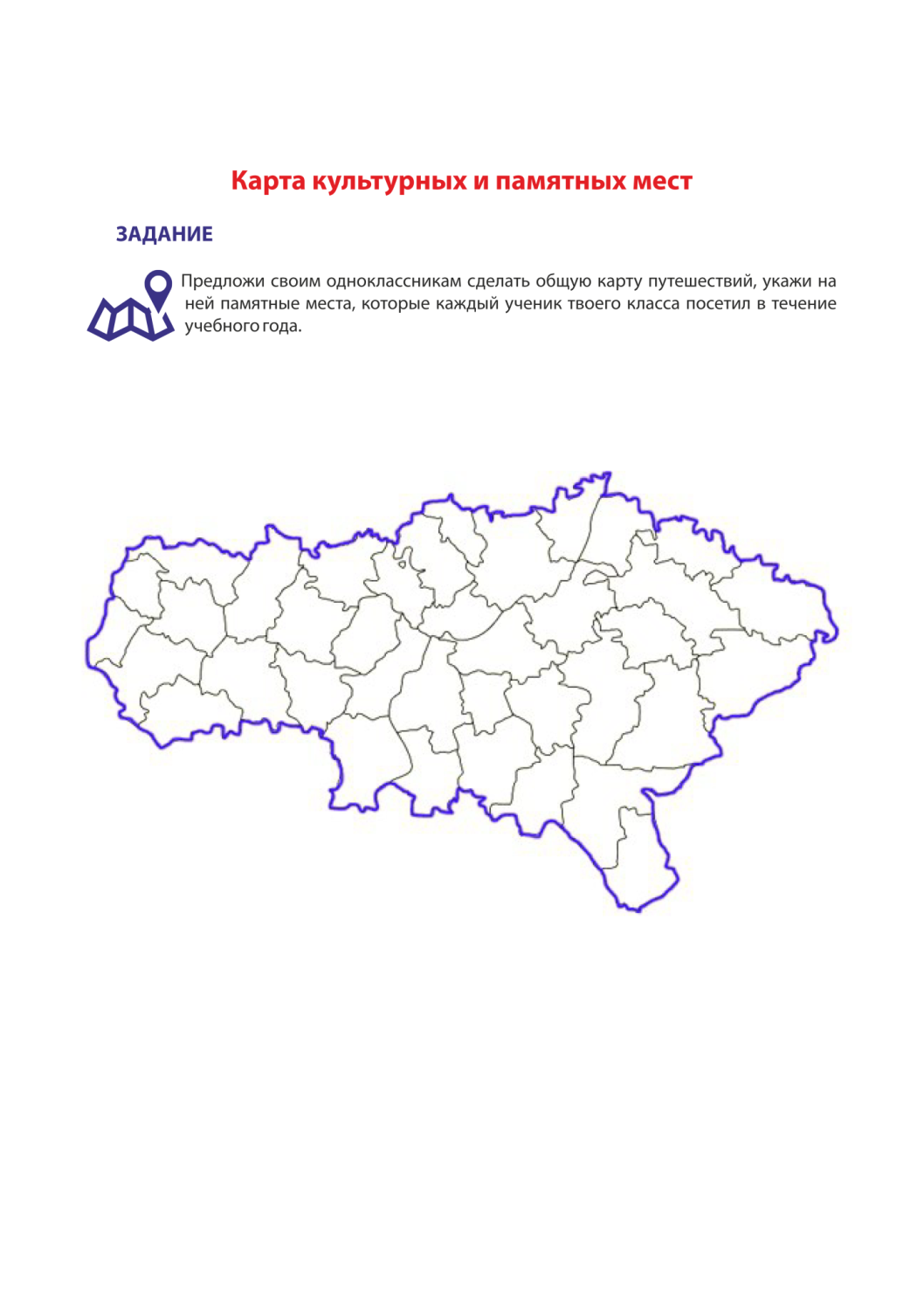 